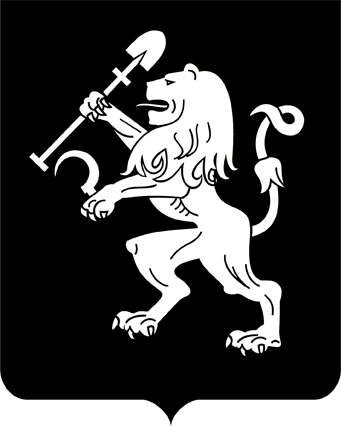 АДМИНИСТРАЦИЯ ГОРОДА КРАСНОЯРСКАПОСТАНОВЛЕНИЕО внесении измененияв постановление администрации города от 21.08.2014 № 522В соответствии с частью 7 статьи 170 Жилищного кодекса Российской Федерации, Законом Красноярского края от 27.06.2013                       № 4-1451 «Об организации проведения капитального ремонта общего имущества в многоквартирных домах, расположенных на территории Красноярского края», руководствуясь ст. 41, 58, 59 Устава города Красноярска,ПОСТАНОВЛЯЮ:1. Внести изменение в постановление администрации города                 от 21.08.2014 № 522 «О формировании фонда капитального ремонта            в отношении многоквартирных домов, расположенных на территории муниципального образования, собственники помещений в которых                не выбрали способ формирования фонда капитального ремонта или выбранный ими способ не был реализован», изложив приложение к постановлению в редакции согласно приложению к настоящему постановлению.2. Настоящее постановление опубликовать в газете «Городские новости» и разместить на официальном сайте администрации города.Глава города								       С.В. ЕреминПриложение к постановлению администрации города от _____________ №________«Приложение к постановлению администрации города от 21.08.2014 № 52228.10.2020№ 867Адрес многоквартирного дома, находящегосяна территории города КрасноярскаАдрес многоквартирного дома, находящегосяна территории города КрасноярскаБульвар Ботанический, д. 11Бульвар Ботанический, д. 15Бульвар Ботанический, д. 17Бульвар Ботанический, д. 19Бульвар Ботанический, д. 25Солнечный бульвар, д. 5Солнечный бульвар, д. 6Солнечный бульвар, д. 7Солнечный бульвар, д. 11Солнечный бульвар, д. 13Солнечный бульвар, д. 15Ул. Ярыгинская набережная, д. 7Ул. Ярыгинская набережная, д. 9Ул. Ярыгинская набережная, д. 13Ул. Ярыгинская набережная, д. 13аУл. Ярыгинская набережная, д. 15Ул. Ярыгинская набережная, д. 17Ул. Ярыгинская набережная, д. 19Ул. Ярыгинская набережная, д. 19аУл. Ярыгинская набережная, д. 21Ул. Ярыгинская набережная, д. 23Ул. Ярыгинская набережная, д. 25Ул. Ярыгинская набережная, д. 29Ул. Ярыгинская набережная, д. 31Ул. Ярыгинская набережная, д. 33Ул. Ярыгинская набережная, д. 35Пер. Автобусный, д. 44Пер. Водометный, д. 1Пер. Водометный, д. 2Пер. Водометный, д. 4Пер. Водометный, д. 5Пер. Водометный, д. 11Пер. Вузовский, д. 5Пер. Вузовский, д. 7Пер. Вузовский, д. 9Пер. Вузовский, д. 11Пер. Вузовский, д. 14Пер. Вузовский, д. 16Пер. Вузовский, д. 18Пер. Казарменный, д. 2/23Пер. Кривоколенный, д. 1Пер. Кривоколенный, д. 3Пер. Кривоколенный, д. 5Пер. Кривоколенный, д. 7Пер. Маяковского, д. 1аПер. Маяковского, д. 4Пер. Маяковского, д. 13Пер. Маяковского, д. 15Пер. Маяковского, д. 19Пер. Маяковского, д. 20Пер. Маяковского, д. 21Пер. Маяковского, д. 22Пер. Маяковского, д. 23Пер. Маяковского, д. 24Пер. Маяковского, д. 26Пер. Маяковского, д. 28Пер. Медицинский, д. 2Пер. Медицинский, д. 3Пер. Медицинский, д. 4Пер. Медицинский, д. 5Пер. Медицинский, д. 5аПер. Медицинский, д. 6Пер. Медицинский, д. 11Пер. Медицинский, д. 13Пер. Медицинский, д. 15Пер. Медицинский, д. 16Пер. Медицинский, д. 16аПер. Медицинский, д. 17Пер. Медицинский, д. 18Пер. Медицинский, д. 19Пер. Медицинский, д. 20Пер. Медицинский, д. 21Пер. Медицинский, д. 22Пер. Медицинский, д. 23Пер. Медицинский, д. 25Пер. Медицинский, д. 31Пер. Медицинский, д. 33Пер. Медицинский, д. 35Пер. Медицинский, д. 37Пер. Медицинский, д. 39Пер. Речной, д. 1Пер. Речной, д. 3Пер. Речной, д. 19Пер. Светлогорский, д. 6Пер. Светлогорский, д. 23Пер. Сибирский, д. 6Пер. Сибирский, д. 8Пер. Тихий, д. 1Пер. Тихий, д. 3Пер. Тихий, д. 5Пер. Тихий, д. 7Пер. Тихий, д. 9Пер. Тихий, д. 10Пер. Тихий, д. 11Пер. Тихий, д. 12Пер. Тихий, д. 14Пер. Тихий, д. 15Пер. Тихий, д. 22Пер. Уютный, д. 7Пер. Уютный, д. 9Пер. Якорный, д. 1Пер. Якорный, д. 10Пер. Якорный, д. 17аПер. Ярцевский, д. 1Пер. Ярцевский, д. 5Северный проезд, д. 6Северный проезд, д. 11Северный проезд, д. 12Северный проезд, д. 13Северный проезд, д. 14Центральный проезд, д. 1Центральный проезд, д. 3Центральный проезд, д. 8Пр-т 60 лет Образования СССР, д. 4аПр-т 60 лет Образования СССР, д. 7Пр-т 60 лет Образования СССР, д. 8Пр-т 60 лет Образования СССР, д. 14Пр-т 60 лет Образования СССР, д. 19Пр-т 60 лет Образования СССР, д. 20Пр-т 60 лет Образования СССР, д. 26Пр-т 60 лет Образования СССР, д. 26аПр-т 60 лет Образования СССР, д. 26иПр-т 60 лет Образования СССР, д. 29Пр-т 60 лет Образования СССР, д. 32Пр-т 60 лет Образования СССР, д. 33Пр-т 60 лет Образования СССР, д. 34Пр-т 60 лет Образования СССР, д. 35Пр-т 60 лет Образования СССР, д. 37Пр-т 60 лет Образования СССР, д. 38аПр-т 60 лет Образования СССР, д. 38дПр-т 60 лет Образования СССР, д. 38жПр-т 60 лет Образования СССР, д. 38иПр-т 60 лет Образования СССР, д. 38кПр-т 60 лет Образования СССР, д. 42Пр-т 60 лет Образования СССР, д. 42аПр-т 60 лет Образования СССР, д. 43Пр-т 60 лет Образования СССР, д. 43/2Пр-т 60 лет Образования СССР, д. 43/3Пр-т 60 лет Образования СССР, д. 45Пр-т 60 лет Образования СССР, д. 50Пр-т 60 лет Образования СССР, д. 61Пр-т им. газеты «Красноярский рабочий», д. 2Пр-т им. газеты «Красноярский рабочий», д. 4Пр-т им. газеты «Красноярский рабочий», д. 6Пр-т им. газеты «Красноярский рабочий», д. 14аПр-т им. газеты «Красноярский рабочий», д. 24Пр-т им. газеты «Красноярский рабочий», д. 26Пр-т им. газеты «Красноярский рабочий», д. 33Пр-т им. газеты «Красноярский рабочий», д. 35Пр-т им. газеты «Красноярский рабочий», д. 36Пр-т им. газеты «Красноярский рабочий», д. 37Пр-т им. газеты «Красноярский рабочий», д. 39Пр-т им. газеты «Красноярский рабочий», д. 40Пр-т им. газеты «Красноярский рабочий», д. 40аПр-т им. газеты «Красноярский рабочий», д. 41Пр-т им. газеты «Красноярский рабочий», д. 42Пр-т им. газеты «Красноярский рабочий», д. 42аПр-т им. газеты «Красноярский рабочий», д. 43Пр-т им. газеты «Красноярский рабочий», д. 44Пр-т им. газеты «Красноярский рабочий», д. 45Пр-т им. газеты «Красноярский рабочий», д. 45аПр-т им. газеты «Красноярский рабочий», д. 46Пр-т им. газеты «Красноярский рабочий», д. 47аПр-т им. газеты «Красноярский рабочий», д. 48аПр-т им. газеты «Красноярский рабочий», д. 49Пр-т им. газеты «Красноярский рабочий», д. 49аПр-т им. газеты «Красноярский рабочий», д. 50Пр-т им. газеты «Красноярский рабочий», д. 50аПр-т им. газеты «Красноярский рабочий», д. 52Пр-т им. газеты «Красноярский рабочий», д. 53аПр-т им. газеты «Красноярский рабочий», д. 54Пр-т им. газеты «Красноярский рабочий», д. 55Пр-т им. газеты «Красноярский рабочий», д. 55аПр-т им. газеты «Красноярский рабочий», д. 57Пр-т им. газеты «Красноярский рабочий», д. 57аПр-т им. газеты «Красноярский рабочий», д. 57 бПр-т им. газеты «Красноярский рабочий», д. 58Пр-т им. газеты «Красноярский рабочий», д. 60Пр-т им. газеты «Красноярский рабочий», д. 61Пр-т им. газеты «Красноярский рабочий», д. 61аПр-т им. газеты «Красноярский рабочий», д. 62Пр-т им. газеты «Красноярский рабочий», д. 63Пр-т им. газеты «Красноярский рабочий», д. 63аПр-т им. газеты «Красноярский рабочий», д. 63 бПр-т им. газеты «Красноярский рабочий», д. 64Пр-т им. газеты «Красноярский рабочий», д. 64аПр-т им. газеты «Красноярский рабочий», д. 65Пр-т им. газеты «Красноярский рабочий», д. 65аПр-т им. газеты «Красноярский рабочий», д. 65 бПр-т им. газеты «Красноярский рабочий», д. 66Пр-т им. газеты «Красноярский рабочий», д. 66аПр-т им. газеты «Красноярский рабочий», д. 67Пр-т им. газеты «Красноярский рабочий», д. 67аПр-т им. газеты «Красноярский рабочий», д. 68аПр-т им. газеты «Красноярский рабочий», д. 69Пр-т им. газеты «Красноярский рабочий», д. 69аПр-т им. газеты «Красноярский рабочий», д. 70Пр-т им. газеты «Красноярский рабочий», д. 71Пр-т им. газеты «Красноярский рабочий», д. 71аПр-т им. газеты «Красноярский рабочий», д. 72Пр-т им. газеты «Красноярский рабочий», д. 72 бПр-т им. газеты «Красноярский рабочий», д. 73Пр-т им. газеты «Красноярский рабочий», д. 74Пр-т им. газеты «Красноярский рабочий», д. 74аПр-т им. газеты «Красноярский рабочий», д. 74 бПр-т им. газеты «Красноярский рабочий», д. 75Пр-т им. газеты «Красноярский рабочий», д. 75аПр-т им. газеты «Красноярский рабочий», д. 75 бПр-т им. газеты «Красноярский рабочий», д. 76Пр-т им. газеты «Красноярский рабочий», д. 76аПр-т им. газеты «Красноярский рабочий», д. 77 бПр-т им. газеты «Красноярский рабочий», д. 78Пр-т им. газеты «Красноярский рабочий», д. 78аПр-т им. газеты «Красноярский рабочий», д. 79Пр-т им. газеты «Красноярский рабочий», д. 79аПр-т им. газеты «Красноярский рабочий», д. 80Пр-т им. газеты «Красноярский рабочий», д. 81Пр-т им. газеты «Красноярский рабочий», д. 82Пр-т им. газеты «Красноярский рабочий», д. 82аПр-т им. газеты «Красноярский рабочий», д. 83аПр-т им. газеты «Красноярский рабочий», д. 84Пр-т им. газеты «Красноярский рабочий», д. 85Пр-т им. газеты «Красноярский рабочий», д. 86Пр-т им. газеты «Красноярский рабочий», д. 86аПр-т им. газеты «Красноярский рабочий», д. 88Пр-т им. газеты «Красноярский рабочий», д. 88аПр-т им. газеты «Красноярский рабочий», д. 88 бПр-т им. газеты «Красноярский рабочий», д. 89Пр-т им. газеты «Красноярский рабочий», д. 90Пр-т им. газеты «Красноярский рабочий», д. 90аПр-т им. газеты «Красноярский рабочий», д. 91аПр-т им. газеты «Красноярский рабочий», д. 92аПр-т им. газеты «Красноярский рабочий», д. 93Пр-т им. газеты «Красноярский рабочий», д. 94Пр-т им. газеты «Красноярский рабочий», д. 94аПр-т им. газеты «Красноярский рабочий», д. 96аПр-т им. газеты «Красноярский рабочий», д. 97Пр-т им. газеты «Красноярский рабочий», д. 98Пр-т им. газеты «Красноярский рабочий», д. 99Пр-т им. газеты «Красноярский рабочий», д. 100Пр-т им. газеты «Красноярский рабочий», д. 100аПр-т им. газеты «Красноярский рабочий», д. 100 бПр-т им. газеты «Красноярский рабочий», д. 102/2Пр-т им. газеты «Красноярский рабочий», д. 102/3Пр-т им. газеты «Красноярский рабочий», д. 102/4Пр-т им. газеты «Красноярский рабочий», д. 103аПр-т им. газеты «Красноярский рабочий», д. 103 бПр-т им. газеты «Красноярский рабочий», д. 104Пр-т им. газеты «Красноярский рабочий», д. 104аПр-т им. газеты «Красноярский рабочий», д. 105Пр-т им. газеты «Красноярский рабочий», д. 105аПр-т им. газеты «Красноярский рабочий», д. 106Пр-т им. газеты «Красноярский рабочий», д. 106аПр-т им. газеты «Красноярский рабочий», д. 107Пр-т им. газеты «Красноярский рабочий», д. 107аПр-т им. газеты «Красноярский рабочий», д. 108Пр-т им. газеты «Красноярский рабочий», д. 108аПр-т им. газеты «Красноярский рабочий», д. 109Пр-т им. газеты «Красноярский рабочий», д. 109аПр-т им. газеты «Красноярский рабочий», д. 109 бПр-т им. газеты «Красноярский рабочий», д. 110Пр-т им. газеты «Красноярский рабочий», д. 111Пр-т им. газеты «Красноярский рабочий», д. 111аПр-т им. газеты «Красноярский рабочий», д. 111 бПр-т им. газеты «Красноярский рабочий», д. 113Пр-т им. газеты «Красноярский рабочий», д. 113аПр-т им. газеты «Красноярский рабочий», д. 115Пр-т им. газеты «Красноярский рабочий», д. 115аПр-т им. газеты «Красноярский рабочий», д. 116аПр-т им. газеты «Красноярский рабочий», д. 118Пр-т им. газеты «Красноярский рабочий», д. 119Пр-т им. газеты «Красноярский рабочий», д. 119аПр-т им. газеты «Красноярский рабочий», д. 121Пр-т им. газеты «Красноярский рабочий», д. 122Пр-т им. газеты «Красноярский рабочий», д. 123Пр-т им. газеты «Красноярский рабочий», д. 124Пр-т им. газеты «Красноярский рабочий», д. 125Пр-т им. газеты «Красноярский рабочий», д. 125аПр-т им. газеты «Красноярский рабочий», д. 127Пр-т им. газеты «Красноярский рабочий», д. 127аПр-т им. газеты «Красноярский рабочий», д. 128Пр-т им. газеты «Красноярский рабочий», д. 129Пр-т им. газеты «Красноярский рабочий», д. 130Пр-т им. газеты «Красноярский рабочий», д. 131Пр-т им. газеты «Красноярский рабочий», д. 133Пр-т им. газеты «Красноярский рабочий», д. 133аПр-т им. газеты «Красноярский рабочий», д. 139аПр-т им. газеты «Красноярский рабочий», д. 141Пр-т им. газеты «Красноярский рабочий», д. 147Пр-т им. газеты «Красноярский рабочий», д. 149Пр-т им. газеты «Красноярский рабочий», д. 151Пр-т им. газеты «Красноярский рабочий», д. 154/1Пр-т им. газеты «Красноярский рабочий», д. 154/2Пр-т им. газеты «Красноярский рабочий», д. 155Пр-т им. газеты «Красноярский рабочий», д. 159Пр-т им. газеты «Красноярский рабочий», д. 161Пр-т им. газеты «Красноярский рабочий», д. 161аПр-т им. газеты «Красноярский рабочий», д. 162Пр-т им. газеты «Красноярский рабочий», д. 163Пр-т им. газеты «Красноярский рабочий», д. 164Пр-т им. газеты «Красноярский рабочий», д. 165аПр-т им. газеты «Красноярский рабочий», д. 166Пр-т им. газеты «Красноярский рабочий», д. 167Пр-т им. газеты «Красноярский рабочий», д. 167аПр-т им. газеты «Красноярский рабочий», д. 169Пр-т им. газеты «Красноярский рабочий», д. 171Пр-т им. газеты «Красноярский рабочий», д. 173Пр-т им. газеты «Красноярский рабочий», д. 173аПр-т им. газеты «Красноярский рабочий», д. 175Пр-т им. газеты «Красноярский рабочий», д. 175аПр-т им. газеты «Красноярский рабочий», д. 177Пр-т им. газеты «Красноярский рабочий», д. 177аПр-т им. газеты «Красноярский рабочий», д. 179Пр-т им. газеты «Красноярский рабочий», д. 179аПр-т им. газеты «Красноярский рабочий», д. 183Пр-т им. газеты «Красноярский рабочий», д. 183аПр-т им. газеты «Красноярский рабочий», д. 185аПр-т им. газеты «Красноярский рабочий», д. 191Пр-т им. газеты «Красноярский рабочий», д. 191аПр-т им. газеты «Красноярский рабочий», д. 193Пр-т им. газеты «Красноярский рабочий», д. 195Пр-т Комсомольский, д. 1гПр-т Комсомольский, д. 3вПр-т Комсомольский, д. 3дПр-т Комсомольский, д. 3жПр-т Комсомольский, д. 4Пр-т Комсомольский, д. 5Пр-т Комсомольский, д. 6Пр-т Комсомольский, д. 7Пр-т Комсомольский, д. 8Пр-т Комсомольский, д. 9Пр-т Комсомольский, д. 10Пр-т Комсомольский, д. 11Пр-т Комсомольский, д. 13Пр-т Комсомольский, д. 15Пр-т Комсомольский, д. 17Пр-т Комсомольский, д. 17аПр-т Комсомольский, д. 22Пр-т Комсомольский, д. 22, корп. 1Пр-т Комсомольский, д. 22, корп. 2Пр-т Комсомольский, д. 25Пр-т Машиностроителей, д. 9Пр-т Машиностроителей, д. 11аПр-т Машиностроителей, д. 17Пр-т Машиностроителей, д. 19Пр-т Металлургов, д. 1Пр-т Металлургов, д. 1 бПр-т Металлургов, д. 2Пр-т Металлургов, д. 2аПр-т Металлургов, д. 3Пр-т Металлургов, д. 6аПр-т Металлургов, д. 7Пр-т Металлургов, д. 9Пр-т Металлургов, д. 9аПр-т Металлургов, д. 10Пр-т Металлургов, д. 10аПр-т Металлургов, д. 13Пр-т Металлургов, д. 14Пр-т Металлургов, д. 14вПр-т Металлургов, д. 16Пр-т Металлургов, д. 18Пр-т Металлургов, д. 20аПр-т Металлургов, д. 22Пр-т Металлургов, д. 22аПр-т Металлургов, д. 27Пр-т Металлургов, д. 28 бПр-т Металлургов, д. 28вПр-т Металлургов, д. 28гПр-т Металлургов, д. 29Пр-т Металлургов, д. 30аПр-т Металлургов, д. 30 бПр-т Металлургов, д. 30вПр-т Металлургов, д. 30дПр-т Металлургов, д. 31Пр-т Металлургов, д. 32 бПр-т Металлургов, д. 33Пр-т Металлургов, д. 34Пр-т Металлургов, д. 35Пр-т Металлургов, д. 35аПр-т Металлургов, д. 36Пр-т Металлургов, д. 37Пр-т Металлургов, д. 37аПр-т Металлургов, д. 39Пр-т Металлургов, д. 41Пр-т Металлургов, д. 41аПр-т Металлургов, д. 41 бПр-т Металлургов, д. 43Пр-т Металлургов, д. 45Пр-т Металлургов, д. 45аПр-т Металлургов, д. 47Пр-т Металлургов, д. 49Пр-т Металлургов, д. 53Пр-т Металлургов, д. 55аПр-т Мира, д. 3Пр-т Мира, д. 7Пр-т Мира, д. 7аПр-т Мира, д. 16Пр-т Мира, д. 22Пр-т Мира, д. 25Пр-т Мира, д. 26Пр-т Мира, д. 27Пр-т Мира, д. 33Пр-т Мира, д. 37Пр-т Мира, д. 39Пр-т Мира, д. 50Пр-т Мира, д. 52Пр-т Мира, д. 52аПр-т Мира, д. 65Пр-т Мира, д. 80Пр-т Мира, д. 85Пр-т Мира, д. 89Пр-т Мира, д. 91аПр-т Мира, д. 101Пр-т Мира, д. 104Пр-т Мира, д. 105Пр-т Мира, д. 105аПр-т Мира, д. 105 бПр-т Мира, д. 105дПр-т Мира, д. 106Пр-т Мира, д. 107Пр-т Мира, д. 107аПр-т Мира, д. 109Пр-т Мира, д. 111Пр-т Мира, д. 112Пр-т Мира, д. 117Пр-т Мира, д. 120Пр-т Мира, д. 122Пр-т Мира, д. 124Пр-т Мира, д. 128Пр-т Мира, д. 130Пр-т Мира, д. 140Пр-т Мира, д. 152/1Пр-т Мира, д. 152/2Пр-т Мира, д. 158Пр-т Молодежный, д. 1Пр-т Молодежный, д. 2Пр-т Молодежный, д. 3Пр-т Молодежный, д. 4Пр-т Молодежный, д. 6Пр-т Молодежный, д. 7Пр-т Молодежный, д. 23Пр-т Молодежный, д. 25Пр-т Молодежный, д. 27Пр-т Молодежный, д. 31Пр-т Молодежный, д. 33Пр-т Свободный, д. 12Пр-т Свободный, д. 23Пр-т Свободный, д. 23аПр-т Свободный, д. 25Пр-т Свободный, д. 27Пр-т Свободный, д. 28Пр-т Свободный, д. 28аПр-т Свободный, д. 29аПр-т Свободный, д. 30Пр-т Свободный, д. 31Пр-т Свободный, д. 32Пр-т Свободный, д. 36Пр-т Свободный, д. 38Пр-т Свободный, д. 40Пр-т Свободный, д. 42Пр-т Свободный, д. 43Пр-т Свободный, д. 43аПр-т Свободный, д. 44Пр-т Свободный, д. 45Пр-т Свободный, д. 47Пр-т Свободный, д. 49Пр-т Свободный, д. 50Пр-т Свободный, д. 51Пр-т Свободный, д. 52Пр-т Свободный, д. 53Пр-т Свободный, д. 53аПр-т Свободный, д. 54Пр-т Свободный, д. 56Пр-т Свободный, д. 57Пр-т Свободный, д. 58Пр-т Свободный, д. 58аПр-т Свободный, д. 60Пр-т Свободный, д. 62Пр-т Свободный, д. 63Пр-т Свободный, д. 64Пр-т Свободный, д. 64аПр-т Свободный, д. 65Пр-т Свободный, д. 69Пр-т Свободный, д. 72аПр-т Свободный, д. 74Пр-т Свободный, д. 75аПр-т Свободный, д. 75 бПр-т Ульяновский, д. 2Пр-т Ульяновский, д. 2аПр-т Ульяновский, д. 2 бПр-т Ульяновский, д. 2вПр-т Ульяновский, д. 6Пр-т Ульяновский, д. 8аПр-т Ульяновский, д. 10аПр-т Ульяновский, д. 10 бПр-т Ульяновский, д. 16Пр-т Ульяновский, д. 16аПр-т Ульяновский, д. 18аПр-т Ульяновский, д. 20Пр-т Ульяновский, д. 22Пр-т Ульяновский, д. 22 бПр-т Ульяновский, д. 24Пр-т Ульяновский, д. 24аПр-т Ульяновский, д. 32аПр-т Ульяновский, д. 32 бПр-т Ульяновский, д. 34Пр-т Ульяновский, д. 36Пр-т Ульяновский, д. 38Ул. 2-я Линейная, д. 14Ул. 2-я Огородная, д. 22аУл. 2-я Огородная, д. 24Ул. 2-я Огородная, д. 25Ул. 26 Бакинских Комиссаров, д. 3Ул. 26 Бакинских Комиссаров, д. 5аУл. 26 Бакинских Комиссаров, д. 5вУл. 26 Бакинских Комиссаров, д. 5гУл. 26 Бакинских Комиссаров, д. 7аУл. 26 Бакинских Комиссаров, д. 7 бУл. 26 Бакинских Комиссаров, д. 11Ул. 26 Бакинских Комиссаров, д. 13Ул. 26 Бакинских Комиссаров, д. 15Ул. 26 Бакинских Комиссаров, д. 17Ул. 26 Бакинских Комиссаров, д. 19Ул. 26 Бакинских Комиссаров, д. 23Ул. 26 Бакинских Комиссаров, д. 25Ул. 26 Бакинских Комиссаров, д. 26аУл. 26 Бакинских Комиссаров, д. 27Ул. 26 Бакинских Комиссаров, д. 27аУл. 26 Бакинских Комиссаров, д. 28Ул. 26 Бакинских Комиссаров, д. 28аУл. 26 Бакинских Комиссаров, д. 30Ул. 26 Бакинских Комиссаров, д. 32Ул. 26 Бакинских Комиссаров, д. 32аУл. 26 Бакинских Комиссаров, д. 32 бУл. 26 Бакинских Комиссаров, д. 34Ул. 26 Бакинских Комиссаров, д. 34аУл. 26 Бакинских Комиссаров, д. 36Ул. 26 Бакинских Комиссаров, д. 36аУл. 26 Бакинских Комиссаров, д. 38Ул. 26 Бакинских Комиссаров, д. 40Ул. 26 Бакинских Комиссаров, д. 42Ул. 26 Бакинских Комиссаров, д. 42аУл. 26 Бакинских Комиссаров, д. 48Ул. 26 Бакинских Комиссаров, д. 50Ул. 3-я Дальневосточная, д. 1аУл. 3 Августа, д. 20аУл. 3 Августа, д. 20дУл. 3 Августа, д. 22Ул. 3 Августа, д. 24Ул. 40 лет Победы, д. 2Ул. 40 лет Победы, д. 6аУл. 40 лет Победы, д. 10Ул. 40 лет Победы, д. 26Ул. 40 лет Победы, д. 30Ул. 40 лет Победы, д. 30дУл. 40 лет Победы, д. 32Ул. 40 лет Победы, д. 33Ул. 40 лет Победы, д. 35Ул. 40 лет Победы, д. 37Ул. 40 лет Победы, д. 39Ул. 40 лет Победы, д. 41Ул. 5-я Полярная, д. 3Ул. 5-я Полярная, д. 3аУл. 5-я Полярная, д. 17Ул. 5 Участок, д. 1Ул. 5 Участок, д. 2Ул. 52 Квартал, д. 1Ул. 52 Квартал, д. 2Ул. 52 Квартал, д. 2аУл. 52 Квартал, д. 4Ул. 52 Квартал, д. 5Ул. 52 Квартал, д. 8Ул. 52 Квартал, д. 9Ул. 52 Квартал, д. 10Ул. 52 Квартал, д. 11Ул. 52 Квартал, д. 12Ул. 52 Квартал, д. 13Ул. 60 лет Октября, д. 5Ул. 60 лет Октября, д. 9Ул. 60 лет Октября, д. 11Ул. 60 лет Октября, д. 13Ул. 60 лет Октября, д. 14Ул. 60 лет Октября, д. 15Ул. 60 лет Октября, д. 16Ул. 60 лет Октября, д. 18Ул. 60 лет Октября, д. 19Ул. 60 лет Октября, д. 22Ул. 60 лет Октября, д. 24Ул. 60 лет Октября, д. 25Ул. 60 лет Октября, д. 26аУл. 60 лет Октября, д. 28Ул. 60 лет Октября, д. 30Ул. 60 лет Октября, д. 31Ул. 60 лет Октября, д. 32Ул. 60 лет Октября, д. 33Ул. 60 лет Октября, д. 34Ул. 60 лет Октября, д. 36Ул. 60 лет Октября, д. 36аУл. 60 лет Октября, д. 37Ул. 60 лет Октября, д. 38аУл. 60 лет Октября, д. 39Ул. 60 лет Октября, д. 41Ул. 60 лет Октября, д. 43Ул. 60 лет Октября, д. 44Ул. 60 лет Октября, д. 45Ул. 60 лет Октября, д. 49Ул. 60 лет Октября, д. 51Ул. 60 лет Октября, д. 52Ул. 60 лет Октября, д. 53Ул. 60 лет Октября, д. 54Ул. 60 лет Октября, д. 55Ул. 60 лет Октября, д. 56Ул. 60 лет Октября, д. 56аУл. 60 лет Октября, д. 59Ул. 60 лет Октября, д. 60Ул. 60 лет Октября, д. 61Ул. 60 лет Октября, д. 62Ул. 60 лет Октября, д. 64Ул. 60 лет Октября, д. 65Ул. 60 лет Октября, д. 67Ул. 60 лет Октября, д. 69Ул. 60 лет Октября, д. 71Ул. 60 лет Октября, д. 75Ул. 60 лет Октября, д. 77Ул. 60 лет Октября, д. 79Ул. 60 лет Октября, д. 80Ул. 60 лет Октября, д. 80аУл. 60 лет Октября, д. 82Ул. 60 лет Октября, д. 83Ул. 60 лет Октября, д. 84Ул. 60 лет Октября, д. 85Ул. 60 лет Октября, д. 87Ул. 60 лет Октября, д. 89Ул. 60 лет Октября, д. 91Ул. 60 лет Октября, д. 93Ул. 60 лет Октября, д. 98Ул. 60 лет Октября, д. 100Ул. 60 лет Октября, д. 102Ул. 60 лет Октября, д. 104Ул. 60 лет Октября, д. 106Ул. 60 лет Октября, д. 108Ул. 60 лет Октября, д. 108аУл. 60 лет Октября, д. 110Ул. 60 лет Октября, д. 112Ул. 60 лет Октября, д. 114Ул. 60 лет Октября, д. 139Ул. 60 лет Октября, д. 141Ул. 60 лет Октября, д. 145Ул. 60 лет Октября, д. 149Ул. 60 лет Октября, д. 151Ул. 60 лет Октября, д. 159/1Ул. 60 лет Октября, д. 159/2Ул. 60 лет Октября, д. 169Ул. 7-я Полярная, д. 6Ул. 78 Добровольческой Бригады, д. 1Ул. 78 Добровольческой Бригады, д. 2Ул. 78 Добровольческой Бригады, д. 3Ул. 78 Добровольческой Бригады, д. 4Ул. 78 Добровольческой Бригады, д. 5Ул. 78 Добровольческой Бригады, д. 40Ул. 8 Марта, д. 18аУл. 8 Марта, д. 18 бУл. 8 Марта, д. 18гУл. 8 Марта, д. 20жУл. 8 Марта, д. 22 бУл. 8 Марта, д. 24аУл. 8 Марта, д. 24вУл. 8 Марта, д. 43Ул. 9 Мая, д. 5Ул. 9 Мая, д. 7Ул. 9 Мая, д. 8Ул. 9 Мая, д. 10Ул. 9 Мая, д. 12Ул. 9 Мая, д. 14Ул. 9 Мая, д. 15Ул. 9 Мая, д. 16Ул. 9 Мая, д. 17/1Ул. 9 Мая, д. 17, корп. 1Ул. 9 Мая, д. 17дУл. 9 Мая, д. 18Ул. 9 Мая, д. 19Ул. 9 Мая, д. 20Ул. 9 Мая, д. 20аУл. 9 Мая, д. 24Ул. 9 Мая, д. 26Ул. 9 Мая, д. 26аУл. 9 Мая, д. 27Ул. 9 Мая, д. 29Ул. 9 Мая, д. 30Ул. 9 Мая, д. 31Ул. 9 Мая, д. 31аУл. 9 Мая, д. 35аУл. 9 Мая, д. 36аУл. 9 Мая, д. 38Ул. 9 Мая, д. 38аУл. 9 Мая, д. 40Ул. 9 Мая, д. 43Ул. 9 Мая, д. 44аУл. 9 Мая, д. 45Ул. 9 Мая, д. 45аУл. 9 Мая, д. 46Ул. 9 Мая, д. 47Ул. 9 Мая, д. 49Ул. 9 Мая, д. 51Ул. 9 Мая, д. 52Ул. 9 Мая, д. 59Ул. 9 Мая, д. 59аУл. 9 Мая, д. 60гУл. 9 Мая, д. 61Ул. 9 Мая, д. 63Ул. 9 Мая, д. 67Ул. 9 Мая, д. 69Ул. 9 Мая, д. 73Ул. 9 Мая, д. 75Ул. 9 Мая, д. 83Ул. 9 Мая, д. 83, корп. 1Ул. 9 Мая, д. 83, корп. 2Ул. 9 Января, д. 2Ул. 9 Января, д. 23Ул. 9 Января, д. 26аУл. Кравченко, д. 2Ул. Кравченко, д. 6Ул. Кравченко, д. 8Ул. Абытаевская, д. 4Ул. Абытаевская, д. 4аУл. Абытаевская, д. 6Ул. Абытаевская, д. 8Ул. Абытаевская, д. 10Ул. Авиаторов, д. 23Ул. Авиаторов, д. 25Ул. Авиаторов, д. 38Ул. Авиаторов, д. 40Ул. Авиаторов, д. 42Ул. Авиаторов, д. 45Ул. Авиаторов, д. 47Ул. Авиаторов, д. 62Ул. Авиаторов, д. 64Ул. Авиаторов, д. 66Ул. Авиаторов, д. 68Ул. Автомобилистов, д. 68Ул. Автомобилистов, д. 70аУл. Автомобилистов, д. 70а, корп. 1Ул. Ады Лебедевой, д. 12Ул. Ады Лебедевой, д. 47Ул. Ады Лебедевой, д. 64Ул. Ады Лебедевой, д. 66Ул. Ады Лебедевой, д. 91Ул. Ады Лебедевой, д. 141Ул. Ады Лебедевой, д. 147аУл. Ады Лебедевой, д. 150Ул. Айвазовского, д. 1Ул. Айвазовского, д. 3Ул. Айвазовского, д. 5Ул. Айвазовского, д. 7Ул. Айвазовского, д. 9Ул. Айвазовского, д. 11Ул. Айвазовского, д. 15Ул. Айвазовского, д. 17Ул. Айвазовского, д. 19Ул. Айвазовского, д. 21Ул. Айвазовского, д. 23Ул. Айвазовского, д. 25Ул. Айвазовского, д. 27Ул. Айвазовского, д. 29Ул. Академгородок, д. 1Ул. Академгородок, д. 1аУл. Академгородок, д. 2Ул. Академгородок, д. 3Ул. Академгородок, д. 4Ул. Академгородок, д. 5Ул. Академгородок, д. 6Ул. Академгородок, д. 7Ул. Академгородок, д. 9Ул. Академгородок, д. 10Ул. Академгородок, д. 10аУл. Академгородок, д. 11Ул. Академгородок, д. 12Ул. Академгородок, д. 12а, корп. 2Ул. Академгородок, д. 12а, корп. 3Ул. Академгородок, д. 12а, корп. 4Ул. Академгородок, д. 12а, корп. 5Ул. Академгородок, д. 13Ул. Академгородок, д. 14Ул. Академгородок, д. 15Ул. Академгородок, д. 15иУл. Академгородок, д. 16Ул. Академгородок, д. 17аУл. Академгородок, д. 17 бУл. Академгородок, д. 19Ул. Академгородок, д. 20Ул. Академгородок, д. 21Ул. Академгородок, д. 23Ул. Академгородок, д. 24Ул. Академгородок, д. 24аУл. Академгородок, д. 25Ул. Академгородок, д. 28Ул. Академика Вавилова, д. 13Ул. Академика Вавилова, д. 23аУл. Академика Вавилова, д. 25аУл. Академика Вавилова, д. 35Ул. Академика Вавилова, д. 37аУл. Академика Вавилова, д. 37гУл. Академика Вавилова, д. 37дУл. Академика Вавилова, д. 39Ул. Академика Вавилова, д. 39аУл. Академика Вавилова, д. 43Ул. Академика Вавилова, д. 43аУл. Академика Вавилова, д. 45Ул. Академика Вавилова, д. 47Ул. Академика Вавилова, д. 47аУл. Академика Вавилова, д. 47вУл. Академика Вавилова, д. 47гУл. Академика Вавилова, д. 48Ул. Академика Вавилова, д. 49Ул. Академика Вавилова, д. 49аУл. Академика Вавилова, д. 51Ул. Академика Вавилова, д. 51аУл. Академика Вавилова, д. 52Ул. Академика Вавилова, д. 52аУл. Академика Вавилова, д. 52 бУл. Академика Вавилова, д. 53Ул. Академика Вавилова, д. 54Ул. Академика Вавилова, д. 54аУл. Академика Вавилова, д. 54 бУл. Академика Вавилова, д. 55Ул. Академика Вавилова, д. 58Ул. Академика Вавилова, д. 68Ул. Академика Вавилова, д. 68аУл. Академика Вавилова, д. 70Ул. Академика Вавилова, д. 72Ул. Академика Вавилова, д. 74Ул. Академика Вавилова, д. 76Ул. Академика Вавилова, д. 86Ул. Академика Вавилова, д. 86аУл. Академика Вавилова, д. 94Ул. Академика Вавилова, д. 96Ул. Академика Вавилова, д. 96аУл. Академика Вавилова, д. 98Ул. Академика Вавилова, д. 102Ул. Академика Киренского, д. 3Ул. Академика Киренского, д. 3аУл. Академика Киренского, д. 5Ул. Академика Киренского, д. 5аУл. Академика Киренского, д. 7Ул. Академика Киренского, д. 9Ул. Академика Киренского, д. 9аУл. Академика Киренского, д. 11Ул. Академика Киренского, д. 13аУл. Академика Киренского, д. 17Ул. Академика Киренского, д. 21Ул. Академика Киренского, д. 22Ул. Академика Киренского, д. 24Ул. Академика Киренского, д. 24аУл. Академика Киренского, д. 25Ул. Академика Киренского, д. 25аУл. Академика Киренского, д. 25 бУл. Академика Киренского, д. 27Ул. Академика Киренского, д. 27аУл. Академика Киренского, д. 27 бУл. Академика Киренского, д. 29Ул. Академика Киренского, д. 32кУл. Академика Киренского, д. 32мУл. Академика Киренского, д. 41Ул. Академика Киренского, д. 43Ул. Академика Киренского, д. 45Ул. Академика Киренского, д. 56Ул. Академика Киренского, д. 56аУл. Академика Киренского, д. 58Ул. Академика Киренского, д. 60Ул. Академика Киренского, д. 62Ул. Академика Киренского, д. 64Ул. Академика Киренского, д. 66Ул. Академика Киренского, д. 67Ул. Академика Киренского, д. 75Ул. Академика Киренского, д. 83Ул. Академика Киренского, д. 116Ул. Академика Киренского, д. 126аУл. Академика Павлова, д. 5Ул. Академика Павлова, д. 6Ул. Академика Павлова, д. 7Ул. Академика Павлова, д. 9Ул. Академика Павлова, д. 10Ул. Академика Павлова, д. 12Ул. Академика Павлова, д. 13Ул. Академика Павлова, д. 15Ул. Академика Павлова, д. 16Ул. Академика Павлова, д. 18Ул. Академика Павлова, д. 22Ул. Академика Павлова, д. 25Ул. Академика Павлова, д. 27Ул. Академика Павлова, д. 28Ул. Академика Павлова, д. 30Ул. Академика Павлова, д. 32Ул. Академика Павлова, д. 33Ул. Академика Павлова, д. 34Ул. Академика Павлова, д. 37Ул. Академика Павлова, д. 37аУл. Академика Павлова, д. 38Ул. Академика Павлова, д. 39Ул. Академика Павлова, д. 40Ул. Академика Павлова, д. 41Ул. Академика Павлова, д. 42Ул. Академика Павлова, д. 44Ул. Академика Павлова, д. 47аУл. Академика Павлова, д. 48Ул. Академика Павлова, д. 49Ул. Академика Павлова, д. 50Ул. Академика Павлова, д. 51Ул. Академика Павлова, д. 52Ул. Академика Павлова, д. 53Ул. Академика Павлова, д. 54Ул. Академика Павлова, д. 55Ул. Академика Павлова, д. 58Ул. Академика Павлова, д. 59Ул. Академика Павлова, д. 59аУл. Академика Павлова, д. 60Ул. Академика Павлова, д. 61Ул. Академика Павлова, д. 62Ул. Академика Павлова, д. 66Ул. Академика Павлова, д. 68Ул. Академика Павлова, д. 69Ул. Академика Павлова, д. 74Ул. Академика Павлова, д. 76Ул. Академика Павлова, д. 77Ул. Академика Павлова, д. 78Ул. Академика Павлова, д. 79Ул. Академика Павлова, д. 80Ул. Академика Павлова, д. 81Ул. Академика Павлова, д. 83Ул. Академика Павлова, д. 84Ул. Академика Павлова, д. 85Ул. Академика Павлова, д. 88Ул. Академика Павлова, д. 90Ул. Александра Матросова, д. 1Ул. Александра Матросова, д. 3Ул. Александра Матросова, д. 4Ул. Александра Матросова, д. 5Ул. Александра Матросова, д. 5аУл. Александра Матросова, д. 5 бУл. Александра Матросова, д. 6Ул. Александра Матросова, д. 7Ул. Александра Матросова, д. 7аУл. Александра Матросова, д. 8Ул. Александра Матросова, д. 8аУл. Александра Матросова, д. 9Ул. Александра Матросова, д. 9аУл. Александра Матросова, д. 9 бУл. Александра Матросова, д. 10Ул. Александра Матросова, д. 10аУл. Александра Матросова, д. 10 бУл. Александра Матросова, д. 10вУл. Александра Матросова, д. 10гУл. Александра Матросова, д. 12Ул. Александра Матросова, д. 12аУл. Александра Матросова, д. 12 бУл. Александра Матросова, д. 14Ул. Александра Матросова, д. 16Ул. Александра Матросова, д. 18Ул. Александра Матросова, д. 21Ул. Александра Матросова, д. 23Ул. Александра Матросова, д. 26Ул. Александра Матросова, д. 28Ул. Александра Матросова, д. 30/1Ул. Александра Матросова, д. 30/2Ул. Александра Матросова, д. 30/3Ул. Александра Матросова, д. 30/4Ул. Александра Матросова, д. 30/5Ул. Александра Матросова, д. 30/6Ул. Александра Матросова, д. 30, стр. 83Ул. Алексеева, д. 3Ул. Алексеева, д. 4Ул. Алексеева, д. 5Ул. Алексеева, д. 7Ул. Алексеева, д. 17Ул. Алексеева, д. 19Ул. Алексеева, д. 25Ул. Алексеева, д. 29Ул. Алексеева, д. 39Ул. Алексеева, д. 47Ул. Алексеева, д. 51Ул. Алексеева, д. 53Ул. Алексеева, д. 109Ул. Алексеева, д. 111Ул. Алексеева, д. 113Ул. Алексеева, д. 115Ул. Алеши Тимошенкова, д. 68Ул. Алеши Тимошенкова, д. 70Ул. Алеши Тимошенкова, д. 72Ул. Алеши Тимошенкова, д. 74Ул. Алеши Тимошенкова, д. 74аУл. Алеши Тимошенкова, д. 76Ул. Алеши Тимошенкова, д. 77Ул. Алеши Тимошенкова, д. 78Ул. Алеши Тимошенкова, д. 78аУл. Алеши Тимошенкова, д. 79Ул. Алеши Тимошенкова, д. 80Ул. Алеши Тимошенкова, д. 82, стр. 1Ул. Алеши Тимошенкова, д. 82, стр. 2Ул. Алеши Тимошенкова, д. 88Ул. Алеши Тимошенкова, д. 117Ул. Алеши Тимошенкова, д. 129Ул. Алеши Тимошенкова, д. 131Ул. Алеши Тимошенкова, д. 137Ул. Алеши Тимошенкова, д. 139Ул. Алеши Тимошенкова, д. 145Ул. Алеши Тимошенкова, д. 159Ул. Алеши Тимошенкова, д. 163Ул. Алеши Тимошенкова, д. 165Ул. Алеши Тимошенкова, д. 167Ул. Алеши Тимошенкова, д. 169Ул. Алеши Тимошенкова, д. 171Ул. Алеши Тимошенкова, д. 173Ул. Алеши Тимошенкова, д. 181Ул. Алеши Тимошенкова, д. 183Ул. Алеши Тимошенкова, д. 185Ул. Алеши Тимошенкова, д. 189Ул. Алеши Тимошенкова, д. 191Ул. Алеши Тимошенкова, д. 193Ул. Алеши Тимошенкова, д. 195Ул. Алеши Тимошенкова, д. 197Ул. Амурская, д. 8Ул. Амурская, д. 10Ул. Амурская, д. 16Ул. Амурская, д. 16аУл. Амурская, д. 18Ул. Амурская, д. 26Ул. Амурская, д. 34Ул. Амурская, д. 36Ул. Амурская, д. 44Ул. Амурская, д. 46Ул. Амурская, д. 48Ул. Анатолия Гладкова, д. 1Ул. Анатолия Гладкова, д. 5Ул. Анатолия Гладкова, д. 7Ул. Анатолия Гладкова, д. 8аУл. Анатолия Гладкова, д. 9Ул. Анатолия Гладкова, д. 11Ул. Анатолия Гладкова, д. 13Ул. Анатолия Гладкова, д. 14Ул. Анатолия Гладкова, д. 16Ул. Анатолия Гладкова, д. 17Ул. Анатолия Гладкова, д. 17аУл. Анатолия Гладкова, д. 18Ул. Анатолия Гладкова, д. 19Ул. Анатолия Гладкова, д. 20Ул. Анатолия Гладкова, д. 21Ул. Анатолия Гладкова, д. 23Ул. Анатолия Гладкова, д. 25Ул. Анатолия Гладкова, д. 25аУл. Анатолия Гладкова, д. 25 бУл. Анатолия Гладкова, д. 27Ул. Анатолия Гладкова, д. 29Ул. Ангарская, д. 2Ул. Апрельская, д. 1Ул. Апрельская, д. 3Ул. Апрельская, д. 4Ул. Апрельская, д. 5аУл. Апрельская, д. 7Ул. Аральская, д. 2Ул. Аральская, д. 4Ул. Аральская, д. 6Ул. Аральская, д. 8Ул. Аральская, д. 16Ул. Аральская, д. 16аУл. Армейская, д. 23Ул. Армейская, д. 23аУл. Армейская, д. 29Ул. Армейская, д. 31Ул. Астраханская, д. 1Ул. Астраханская, д. 3Ул. Астраханская, д. 4Ул. Астраханская, д. 9Ул. Астраханская, д. 9аУл. Астраханская, д. 11Ул. Астраханская, д. 12Ул. Астраханская, д. 13Ул. Астраханская, д. 14Ул. Астраханская, д. 16Ул. Аэровокзальная, д. 1Ул. Аэровокзальная, д. 2Ул. Аэровокзальная, д. 2аУл. Аэровокзальная, д. 2 бУл. Аэровокзальная, д. 2вУл. Аэровокзальная, д. 2дУл. Аэровокзальная, д. 2жУл. Аэровокзальная, д. 2 зУл. Аэровокзальная, д. 3Ул. Аэровокзальная, д. 3аУл. Аэровокзальная, д. 3 бУл. Аэровокзальная, д. 4Ул. Аэровокзальная, д. 4 бУл. Аэровокзальная, д. 5Ул. Аэровокзальная, д. 6Ул. Аэровокзальная, д. 7Ул. Аэровокзальная, д. 7аУл. Аэровокзальная, д. 8Ул. Аэровокзальная, д. 8аУл. Аэровокзальная, д. 8 бУл. Аэровокзальная, д. 8вУл. Аэровокзальная, д. 8гУл. Аэровокзальная, д. 8дУл. Аэровокзальная, д. 8еУл. Аэровокзальная, д. 8жУл. Аэровокзальная, д. 8 зУл. Аэровокзальная, д. 8иУл. Бабушкина, д. 2Ул. Бабушкина, д. 35Ул. Бабушкина, д. 37Ул. Бабушкина, д. 41Ул. Бабушкина, д. 41дУл. Базарная, д. 128Ул. Батурина, д. 5Ул. Батурина, д. 5аУл. Батурина, д. 5гУл. Батурина, д. 5дУл. Батурина, д. 7Ул. Батурина, д. 10Ул. Батурина, д. 15Ул. Батурина, д. 19Ул. Батурина, д. 20Ул. Батурина, д. 30Ул. Батурина, д. 30/1Ул. Батурина, д. 30/2Ул. Батурина, д. 30/3Ул. Батурина, д. 30/4Ул. Батурина, д. 32Ул. Батурина, д. 34Ул. Баумана, д. 4Ул. Баумана, д. 8Ул. Баумана, д. 8аУл. Баумана, д. 9Ул. Баумана, д. 10Ул. Баумана, д. 10аУл. Баумана, д. 12Ул. Баумана, д. 12аУл. Баумана, д. 14Ул. Баумана, д. 16Ул. Баумана, д. 16аУл. Баумана, д. 18Ул. Баумана, д. 18аУл. Баумана, д. 20Ул. Баумана, д. 20аУл. Баумана, д. 20гУл. Баумана, д. 20дУл. Баумана, д. 22Ул. Баумана, д. 24Ул. Баумана, д. 25Ул. Баумана, д. 26Ул. Баумана, д. 30Ул. Бебеля, д. 53Ул. Бебеля, д. 53аУл. Бебеля, д. 55Ул. Бебеля, д. 55гУл. Бебеля, д. 61Ул. Бебеля, д. 63Ул. Белинского, д. 1Ул. Белинского, д. 3Ул. Белопольского, д. 2Ул. Белорусская, д. 7Ул. Белорусская, д. 9Ул. Березина, д. 94Ул. Березина, д. 96Ул. Березина, д. 100Ул. Березина, д. 112Ул. Березина, д. 172Ул. Бийская, д. 1Ул. Бийская, д. 2Ул. Бийская, д. 3Ул. Бийская, д. 4Ул. Бийская, д. 5Ул. Бийская, д. 6Ул. Бийская, д. 8Ул. Бограда, д. 5Ул. Бограда, д. 13Ул. Бограда, д. 26Ул. Бограда, д. 65Ул. Бограда, д. 85Ул. Бограда, д. 87Ул. Бограда, д. 89Ул. Бограда, д. 95Ул. Бограда, д. 97Ул. Бограда, д. 101Ул. Бограда, д. 108Ул. Бограда, д. 114Ул. Бограда, д. 118Ул. Борисова, д. 1аУл. Борисова, д. 26Ул. Борисова, д. 26аУл. Борисова, д. 28Ул. Борисова, д. 30Ул. Борисова, д. 32Ул. Борисова, д. 34Ул. Борисова, д. 36Ул. Борисова, д. 38Ул. Борисова, д. 40Ул. Борисова, д. 42Ул. Борисова, д. 44Ул. Борьбы, д. 28Ул. Ботаническая, д. 1аУл. Ботаническая, д. 1 бУл. Ботаническая, д. 1вУл. Ботаническая, д. 1гУл. Ботаническая, д. 1еУл. Ботаническая, д. 1иУл. Ботаническая, д. 16аУл. Ботаническая, д. 22Ул. Ботаническая, д. 22 бУл. Ботаническая, д. 22гУл. 2-я Ботаническая, д. 2Ул. Братьев Абалаковых, д. 2Ул. Быковского, д. 3Ул. Быковского, д. 5Ул. Быковского, д. 5аУл. Быковского, д. 5дУл. Быковского, д. 6Ул. Быковского, д. 7аУл. Быковского, д. 8Ул. Быковского, д. 9Ул. Быковского, д. 9аУл. Быковского, д. 9гУл. Быковского, д. 11аУл. Быковского, д. 13аУл. Верхняя, д. 3 бУл. Верхняя, д. 5 бУл. Верхняя, д. 5вУл. Веселая, д. 14Ул. Весны, д. 2аУл. Весны, д. 3Ул. Весны, д. 5Ул. Весны, д. 7Ул. Весны, д. 7 бУл. Весны, д. 9Ул. Весны, д. 17Ул. Весны, д. 22Ул. Весны, д. 25Ул. Весны, д. 32Ул. Весны, д. 34Ул. Взлетная, д. 2Ул. Взлетная, д. 4Ул. Взлетная, д. 6Ул. Взлетная, д. 7аУл. Взлетная, д. 7дУл. Взлетная, д. 7жУл. Взлетная, д. 7кУл. Взлетная, д. 12Ул. Взлетная, д. 16Ул. Взлетная, д. 24Ул. Взлетная, д. 24аУл. Взлетная, д. 26Ул. Взлетная, д. 26аУл. Взлетная, д. 26 бУл. Взлетная, д. 26гУл. Взлетная, д. 28Ул. Взлетная, д. 34Ул. Взлетная, д. 36Ул. Взлетная, д. 38Ул. Водопьянова, д. 2аУл. Водопьянова, д. 4Ул. Водопьянова, д. 6Ул. Водопьянова, д. 6аУл. Водопьянова, д. 6вУл. Водопьянова, д. 7аУл. Водопьянова, д. 8Ул. Водопьянова, д. 10Ул. Водопьянова, д. 10аУл. Водопьянова, д. 11Ул. Водопьянова, д. 11аУл. Водопьянова, д. 11гУл. Водопьянова, д. 13Ул. Водопьянова, д. 15Ул. Водопьянова, д. 15аУл. Водопьянова, д. 17Ул. Водопьянова, д. 18Ул. Водопьянова, д. 20Ул. Водопьянова, д. 24Ул. Водопьянова, д. 28Ул. Вокзальная, д. 12Ул. Вокзальная, д. 14Ул. Вокзальная, д. 19Ул. Волгоградская, д. 1Ул. Волгоградская, д. 2Ул. Волгоградская, д. 4Ул. Волгоградская, д. 5аУл. Волгоградская, д. 6Ул. Волгоградская, д. 7Ул. Волгоградская, д. 7аУл. Волгоградская, д. 8Ул. Волгоградская, д. 9аУл. Волгоградская, д. 10Ул. Волгоградская, д. 11аУл. Волгоградская, д. 13аУл. Волгоградская, д. 15Ул. Волгоградская, д. 15аУл. Волгоградская, д. 16Ул. Волгоградская, д. 17Ул. Волгоградская, д. 17аУл. Волгоградская, д. 19Ул. Волгоградская, д. 19аУл. Волгоградская, д. 21Ул. Волгоградская, д. 25Ул. Волгоградская, д. 31Ул. Волгоградская, д. 31аУл. Волгоградская, д. 33Ул. Волгоградская, д. 37Ул. Волгоградская, д. 39Ул. Волжская, д. 1Ул. Волжская, д. 2Ул. Волжская, д. 3Ул. Волжская, д. 5Ул. Волжская, д. 6Ул. Волжская, д. 7Ул. Волжская, д. 7аУл. Волжская, д. 9Ул. Волжская, д. 9аУл. Волжская, д. 10Ул. Волжская, д. 17Ул. Волжская, д. 19Ул. Волжская, д. 21Ул. Волжская, д. 24Ул. Волжская, д. 29Ул. Волжская, д. 31Ул. Волжская, д. 34Ул. Волжская, д. 35Ул. Волжская, д. 36Ул. Волжская, д. 38Ул. Волжская, д. 39Ул. Волжская, д. 40Ул. Волжская, д. 42Ул. Волжская, д. 45Ул. Волжская, д. 46Ул. Волжская, д. 47Ул. Волжская, д. 48Ул. Волжская, д. 49Ул. Волжская, д. 50Ул. Волжская, д. 51Ул. Волжская, д. 52Ул. Волжская, д. 55Ул. Волочаевская, д. 11аУл. Волочаевская, д. 70Ул. Воронова, д. 3Ул. Воронова, д. 7Ул. Воронова, д. 9аУл. Воронова, д. 10аУл. Воронова, д. 10 бУл. Воронова, д. 11Ул. Воронова, д. 11аУл. Воронова, д. 12Ул. Воронова, д. 12 бУл. Воронова, д. 12вУл. Воронова, д. 12гУл. Воронова, д. 12дУл. Воронова, д. 12кУл. Воронова, д. 13Ул. Воронова, д. 14Ул. Воронова, д. 14/2Ул. Воронова, д. 14/3Ул. Воронова, д. 14/4Ул. Воронова, д. 14/5Ул. Воронова, д. 14/6Ул. Воронова, д. 14иУл. Воронова, д. 15Ул. Воронова, д. 15аУл. Воронова, д. 16Ул. Воронова, д. 16 бУл. Воронова, д. 16вУл. Воронова, д. 16гУл. Воронова, д. 16жУл. Воронова, д. 17Ул. Воронова, д. 17аУл. Воронова, д. 18Ул. Воронова, д. 18вУл. Воронова, д. 18дУл. Воронова, д. 19Ул. Воронова, д. 20Ул. Воронова, д. 21Ул. Воронова, д. 23Ул. Воронова, д. 24Ул. Воронова, д. 25Ул. Воронова, д. 27Ул. Воронова, д. 29Ул. Воронова, д. 33Ул. Воронова, д. 37аУл. Воронова, д. 39Ул. Воронова, д. 41Ул. Воронова, д. 45Ул. Воронова, д. 47Ул. Воронова, д. 49Ул. Высотная, д. 1Ул. Высотная, д. 3Ул. Высотная, д. 5Ул. Высотная, д. 7Ул. Высотная, д. 19Ул. Высотная, д. 21Ул. Высотная, д. 21аУл. Высотная, д. 21 бУл. Высотная, д. 21вУл. Высотная, д. 23Ул. Высотная, д. 25Ул. Высотная, д. 27Ул. Гастелло, д. 17Ул. Гастелло, д. 19Ул. Гастелло, д. 20Ул. Гастелло, д. 22Ул. Гастелло, д. 23Ул. Гастелло, д. 25Ул. Гастелло, д. 27Ул. Гастелло, д. 28Ул. Гастелло, д. 29Ул. Гастелло, д. 30Ул. Гастелло, д. 32Ул. Гастелло, д. 34Ул. Гастелло, д. 35Ул. Гастелло, д. 37Ул. Гастелло, д. 39Ул. Гастелло, д. 41Ул. Гастелло, д. 42Ул. Герцена, д. 36Ул. Герцена, д. 38Ул. Герцена, д. 40Ул. Глинки, д. 1Ул. Глинки, д. 1аУл. Глинки, д. 2Ул. Глинки, д. 2аУл. Глинки, д. 3Ул. Глинки, д. 3аУл. Глинки, д. 4Ул. Глинки, д. 4аУл. Глинки, д. 5Ул. Глинки, д. 5аУл. Глинки, д. 6Ул. Глинки, д. 7Ул. Глинки, д. 7аУл. Глинки, д. 8Ул. Глинки, д. 8аУл. Глинки, д. 9Ул. Глинки, д. 10Ул. Глинки, д. 10аУл. Глинки, д. 11Ул. Глинки, д. 11аУл. Глинки, д. 12Ул. Глинки, д. 12аУл. Глинки, д. 13Ул. Глинки, д. 15Ул. Глинки, д. 16Ул. Глинки, д. 17Ул. Глинки, д. 18Ул. Глинки, д. 19Ул. Глинки, д. 19аУл. Глинки, д. 19 бУл. Глинки, д. 20Ул. Глинки, д. 21Ул. Глинки, д. 21аУл. Глинки, д. 21 бУл. Глинки, д. 22Ул. Глинки, д. 22аУл. Глинки, д. 23Ул. Глинки, д. 23аУл. Глинки, д. 23 бУл. Глинки, д. 24Ул. Глинки, д. 25Ул. Глинки, д. 25аУл. Глинки, д. 25 бУл. Глинки, д. 26Ул. Глинки, д. 26аУл. Глинки, д. 27Ул. Глинки, д. 27аУл. Глинки, д. 28Ул. Глинки, д. 28аУл. Глинки, д. 30аУл. Горького, д. 6аУл. Горького, д. 10Ул. Горького, д. 18Ул. Горького, д. 19Ул. Горького, д. 24Ул. Горького, д. 31Ул. Горького, д. 34Ул. Горького, д. 37Ул. Горького, д. 38Ул. Горького, д. 44Ул. Горького, д. 53Ул. Горького, д. 59Ул. Грунтовая, д. 4Ул. Грунтовая, д. 8Ул. Грунтовая, д. 18Ул. Грунтовая, д. 28аУл. Гусарова, д. 1Ул. Гусарова, д. 1аУл. Гусарова, д. 2Ул. Гусарова, д. 3Ул. Гусарова, д. 3аУл. Гусарова, д. 4Ул. Гусарова, д. 5Ул. Гусарова, д. 6Ул. Гусарова, д. 7Ул. Гусарова, д. 9Ул. Гусарова, д. 11Ул. Гусарова, д. 12Ул. Гусарова, д. 13Ул. Гусарова, д. 14Ул. Гусарова, д. 17Ул. Гусарова, д. 19Ул. Гусарова, д. 20Ул. Гусарова, д. 21Ул. Гусарова, д. 21аУл. Гусарова, д. 22Ул. Гусарова, д. 23Ул. Гусарова, д. 25Ул. Гусарова, д. 27Ул. Гусарова, д. 28Ул. Гусарова, д. 30Ул. Гусарова, д. 32Ул. Гусарова, д. 33Ул. Гусарова, д. 46Ул. Гусарова, д. 48Ул. Гусарова, д. 49Ул. Гусарова, д. 50Ул. Гусарова, д. 52Ул. Гусарова, д. 53Ул. Гусарова, д. 54Ул. Гусарова, д. 57Ул. Гусарова, д. 58Ул. Гусарова, д. 59Ул. Гусарова, д. 60Ул. Гусарова, д. 61Ул. Гусарова, д. 62Ул. Гусарова, д. 63Ул. Гусарова, д. 64Ул. Гусарова, д. 65Ул. Гусарова, д. 68Ул. Гусарова, д. 69Ул. Гусарова, д. 71Ул. Гусарова, д. 72Ул. Гусарова, д. 73Ул. Гусарова, д. 74Ул. Гусарова, д. 75Ул. Гусарова, д. 76Ул. Гусарова, д. 77Ул. Гусарова, д. 79Ул. Гусарова, д. 80Ул. Даурская, д. 6Ул. Даурская, д. 10Ул. Дачная, д. 28Ул. Дачная, д. 30аУл. Дачная, д. 35Ул. Дачная, д. 35аУл. Дачная, д. 37Ул. Декабристов, д. 5Ул. Декабристов, д. 6Ул. Декабристов, д. 23Ул. Декабристов, д. 30Ул. Декабристов, д. 36Ул. Декабристов, д. 38Ул. Декабристов, д. 40Ул. Декабристов, д. 49Ул. Демьяна Бедного, д. 22Ул. Демьяна Бедного, д. 24Ул. Демьяна Бедного, д. 31Ул. Джамбульская, д. 2Ул. Джамбульская, д. 2аУл. Джамбульская, д. 2 бУл. Джамбульская, д. 2вУл. Джамбульская, д. 2дУл. Джамбульская, д. 3Ул. Джамбульская, д. 4аУл. Джамбульская, д. 4 бУл. Джамбульская, д. 5Ул. Джамбульская, д. 7Ул. Джамбульская, д. 9Ул. Джамбульская, д. 11Ул. Джамбульская, д. 19аУл. Джамбульская, д. 19 бУл. Джамбульская, д. 19вУл. Джамбульская, д. 21Ул. Джамбульская, д. 22Ул. Джамбульская, д. 23Ул. Джамбульская, д. 23аУл. Диксона, д. 42Ул. Диктатуры Пролетариата, д. 5Ул. Диктатуры Пролетариата, д. 6Ул. Диктатуры Пролетариата, д. 11Ул. Диктатуры Пролетариата, д. 12Ул. Диктатуры Пролетариата, д. 12аУл. Диктатуры Пролетариата, д. 18Ул. Диктатуры Пролетариата, д. 20Ул. Диктатуры Пролетариата, д. 35Ул. Диктатуры Пролетариата, д. 40Ул. Дмитрия Мартынова, д. 9Ул. Дмитрия Мартынова, д. 11Ул. Дмитрия Мартынова, д. 13Ул. Дмитрия Мартынова, д. 15Ул. Дмитрия Мартынова, д. 17Ул. Дмитрия Мартынова, д. 18Ул. Дмитрия Мартынова, д. 19Ул. Дмитрия Мартынова, д. 20Ул. Дмитрия Мартынова, д. 21Ул. Дмитрия Мартынова, д. 22Ул. Дмитрия Мартынова, д. 24Ул. Дмитрия Мартынова, д. 27Ул. Дмитрия Мартынова, д. 35Ул. Дмитрия Мартынова, д. 39Ул. Дмитрия Мартынова, д. 41Ул. Дмитрия Мартынова, д. 43Ул. Дмитрия Мартынова, д. 45Ул. Дмитрия Мартынова, д. 47Ул. Дорожная, д. 4Ул. Дорожная, д. 6 бУл. Дубенского, д. 2Ул. Дубенского, д. 4аУл. Дубенского, д. 4жУл. Дубровинского, д. 50Ул. Дубровинского, д. 52Ул. Дубровинского, д. 54Ул. Дубровинского, д. 54аУл. Дубровинского, д. 58Ул. Дубровинского, д. 70Ул. Дубровинского, д. 76Ул. Дубровинского, д. 78Ул. Дубровинского, д. 82Ул. Дубровинского, д. 100Ул. Дубровинского, д. 104Ул. Дубровинского, д. 106Ул. Елены Стасовой, д. 21Ул. Елены Стасовой, д. 25Ул. Елены Стасовой, д. 29Ул. Елены Стасовой, д. 31Ул. Елены Стасовой, д. 35Ул. Елены Стасовой, д. 38гУл. Елены Стасовой, д. 39Ул. Елены Стасовой, д. 40аУл. Елены Стасовой, д. 40иУл. Елены Стасовой, д. 40кУл. Елены Стасовой, д. 40лУл. Елены Стасовой, д. 52Ул. Елены Стасовой, д. 52аУл. Елены Стасовой, д. 52 бУл. Елены Стасовой, д. 52вУл. Железнодорожников, д. 8Ул. Железнодорожников, д. 9Ул. Железнодорожников, д. 11Ул. Железнодорожников, д. 14Ул. Железнодорожников, д. 15Ул. Железнодорожников, д. 16аУл. Железнодорожников, д. 16 бУл. Железнодорожников, д. 18Ул. Железнодорожников, д. 18 бУл. Железнодорожников, д. 18вУл. Железнодорожников, д. 19Ул. Железнодорожников, д. 20Ул. Железнодорожников, д. 20 бУл. Железнодорожников, д. 20гУл. Железнодорожников, д. 20дУл. Железнодорожников, д. 21Ул. Железнодорожников, д. 22Ул. Железнодорожников, д. 22дУл. Железнодорожников, д. 24Ул. Железнодорожников, д. 24аУл. Железнодорожников, д. 24гУл. Железнодорожников, д. 26Ул. Железнодорожников, д. 28Ул. Железнодорожников, д. 32Ул. Живописная, д. 1/5Ул. Живописная, д. 1, корп. 12Ул. Живописная, д. 3, корп. 1Ул. Живописная, д. 3, корп. 2Ул. Живописная, д. 3, корп. 3Ул. Живописная, д. 3, корп. 4Ул. Живописная, д. 3, корп. 5Ул. Живописная, д. 3, корп. 6Ул. Живописная, д. 3, корп. 7Ул. Живописная, д. 3, корп. 8Ул. Живописная, д. 3, корп. 9Ул. Заводская, д. 2Ул. Западная, д. 3Ул. Западная, д. 3аУл. Западная, д. 4Ул. Западная, д. 5Ул. Западная, д. 5аУл. Западная, д. 7Ул. Западная, д. 8Ул. Западная, д. 9Ул. Западная, д. 10Ул. Западная, д. 11Ул. Западная, д. 12Ул. Западная, д. 13Ул. Западная, д. 14Ул. Западная, д. 15Ул. Затонская, д. 2Ул. Затонская, д. 3Ул. Затонская, д. 4Ул. Затонская, д. 5Ул. Затонская, д. 7Ул. Затонская, д. 7аУл. Затонская, д. 7 бУл. Затонская, д. 9Ул. Затонская, д. 16Ул. Затонская, д. 20Ул. Затонская, д. 29а, стр. 21Ул. Затонская, д. 29 бУл. Забобонова, д. 2Ул. Забобонова, д. 8Ул. Забобонова, д. 10Ул. Забобонова, д. 14Ул. Забобонова, д. 16Ул. Забобонова, д. 18Ул. Измайлова, д. 5Ул. Изумрудная, д. 1Ул. Изумрудная, д. 5Ул. Изумрудная, д. 7Ул. Изумрудная, д. 9Ул. Водянникова, д. 2Ул. Водянникова, д. 2аУл. Водянникова, д. 2 бУл. Водянникова, д. 2вУл. Попова, д. 4Ул. Попова, д. 6аУл. Попова, д. 8Ул. Попова, д. 8аУл. Попова, д. 8вУл. Попова, д. 8гУл. Попова, д. 10Ул. Попова, д. 10аУл. Попова, д. 12Ул. Попова, д. 14Ул. Попова, д. 22Ул. Шумяцкого, д. 1Ул. Шумяцкого, д. 4Ул. Шумяцкого, д. 5Ул. Шумяцкого, д. 6Ул. Шумяцкого, д. 7Ул. Шумяцкого, д. 11Ул. Комарова, д. 6Ул. Комарова, д. 8Ул. им. газеты «Пионерская правда», д. 1Ул. им. газеты «Пионерская правда», д. 2Ул. им. газеты «Пионерская правда», д. 3Ул. им. газеты «Пионерская правда», д. 3аУл. им. газеты «Пионерская правда», д. 6Ул. им. газеты «Пионерская правда», д. 8Ул. им. газеты «Пионерская правда», д. 13Ул. Микуцкого, д. 2Ул. Микуцкого, д. 3Ул. Микуцкого, д. 6Ул. Микуцкого, д. 12Ул. Чернышева, д. 2Ул. Чернышева, д. 4Ул. Вильского, д. 1Ул. Вильского, д. 3Ул. Вильского, д. 6Ул. Вильского, д. 6аУл. Вильского, д. 7аУл. Вильского, д. 8Ул. Вильского, д. 12Ул. Вильского, д. 14Ул. Вильского, д. 14жУл. Вильского, д. 14иУл. Вильского, д. 16Ул. Вильского, д. 16аУл. Вильского, д. 16гУл. Вильского, д. 18аУл. Вильского, д. 18дУл. Вильского, д. 18жУл. Вильского, д. 28Ул. Вильского, д. 32Ул. Вильского, д. 34Ул. Вильского, д. 36Ул. Мирошниченко, д. 1Ул. Мирошниченко, д. 2Ул. Мирошниченко, д. 4Ул. Мирошниченко, д. 22Ул. Карбышева, д. 2Ул. Карбышева, д. 4Ул. Карбышева, д. 4аУл. Карбышева, д. 4 бУл. Карбышева, д. 6Ул. Карбышева, д. 8Ул. Карбышева, д. 10Ул. Карбышева, д. 10аУл. Карбышева, д. 12Ул. Карбышева, д. 14Ул. Карбышева, д. 14 бУл. Карбышева, д. 16Ул. Карбышева, д. 18Ул. Карбышева, д. 20Ул. Карбышева, д. 22Ул. Карбышева, д. 24Ул. Карбышева, д. 24аУл. Карбышева, д. 24 бУл. Карбышева, д. 26Ул. Карбышева, д. 28Ул. Карбышева, д. 30Ул. Карбышева, д. 34Ул. Борисевича, д. 1аУл. Борисевича, д. 1 бУл. Борисевича, д. 1вУл. Борисевича, д. 4Ул. Борисевича, д. 8аУл. Борисевича, д. 12Ул. Борисевича, д. 13Ул. Борисевича, д. 14аУл. Борисевича, д. 16Ул. Борисевича, д. 18Ул. Борисевича, д. 20Ул. Юшкова, д. 4Ул. Юшкова, д. 4аУл. Юшкова, д. 6Ул. Юшкова, д. 8вУл. Юшкова, д. 10Ул. Юшкова, д. 10аУл. Юшкова, д. 12Ул. Юшкова, д. 12аУл. Юшкова, д. 14Ул. Юшкова, д. 14аУл. Юшкова, д. 16Ул. Юшкова, д. 16 бУл. Юшкова, д. 18Ул. Юшкова, д. 18аУл. Юшкова, д. 20Ул. Юшкова, д. 20аУл. Юшкова, д. 28Ул. Юшкова, д. 28аУл. Юшкова, д. 28 бУл. Юшкова, д. 28вУл. Юшкова, д. 30Ул. Юшкова, д. 32Ул. Юшкова, д. 34Ул. Юшкова, д. 36Ул. Юшкова, д. 36аУл. Юшкова, д. 38аУл. Юшкова, д. 42Ул. Юшкова, д. 44Ул. Юшкова, д. 44аУл. Юшкова, д. 46Ул. Тотмина, д. 1аУл. Тотмина, д. 1гУл. Тотмина, д. 3Ул. Тотмина, д. 6Ул. Тотмина, д. 7Ул. Тотмина, д. 8Ул. Тотмина, д. 8аУл. Тотмина, д. 8 бУл. Тотмина, д. 8вУл. Тотмина, д. 8гУл. Тотмина, д. 9Ул. Тотмина, д. 9аУл. Тотмина, д. 10Ул. Тотмина, д. 11Ул. Тотмина, д. 12Ул. Тотмина, д. 13Ул. Тотмина, д. 13аУл. Тотмина, д. 14Ул. Тотмина, д. 15Ул. Тотмина, д. 15аУл. Тотмина, д. 16Ул. Тотмина, д. 18Ул. Тотмина, д. 19Ул. Тотмина, д. 20Ул. Тотмина, д. 21Ул. Тотмина, д. 21аУл. Тотмина, д. 22Ул. Тотмина, д. 23Ул. Тотмина, д. 25Ул. Тотмина, д. 25аУл. Тотмина, д. 25 бУл. Тотмина, д. 27Ул. Тотмина, д. 27аУл. Тотмина, д. 27 бУл. Тотмина, д. 35Ул. Тотмина, д. 37Ул. Говорова, д. 36Ул. Говорова, д. 38Ул. Говорова, д. 40Ул. Говорова, д. 40аУл. Говорова, д. 42Ул. Говорова, д. 42аУл. Говорова, д. 44аУл. Говорова, д. 48Ул. Говорова, д. 50аУл. Говорова, д. 52Ул. Говорова, д. 54Ул. Говорова, д. 56Ул. Никитина, д. 1Ул. Никитина, д. 1 Ул. Никитина, д. 1 бУл. Никитина, д. 3Ул. Никитина, д. 3 бУл. Никитина, д. 5Ул. Никитина, д. 8аУл. Никитина, д. 18Ул. Корнеева, д. 24аУл. Корнеева, д. 26Ул. Корнеева, д. 48Ул. Корнеева, д. 48аУл. Корнеева, д. 61Ул. Урванцева, д. 2Ул. Урванцева, д. 6аУл. Урванцева, д. 8Ул. Урванцева, д. 10Ул. Урванцева, д. 14Ул. Урванцева, д. 15Ул. Урванцева, д. 16Ул. Урванцева, д. 17Ул. Урванцева, д. 21Ул. Урванцева, д. 23Ул. Урванцева, д. 25Ул. Урванцева, д. 26Ул. Урванцева, д. 27Ул. Урванцева, д. 29Ул. Урванцева, д. 30Ул. Урванцева, д. 33Ул. Урванцева, д. 34Ул. Петрушина, д. 1Ул. Петрушина, д. 8Ул. Петрушина, д. 10Ул. Петрушина, д. 12Ул. Сергея Лазо, д. 4Ул. Сергея Лазо, д. 6Ул. Сергея Лазо, д. 8аУл. Сергея Лазо, д. 12Ул. Сергея Лазо, д. 12аУл. Сергея Лазо, д. 14Ул. Сергея Лазо, д. 16Ул. Шевченко, д. 5Ул. Шевченко, д. 7Ул. Шевченко, д. 9Ул. Шевченко, д. 10Ул. Шевченко, д. 12Ул. Шевченко, д. 24Ул. Шевченко, д. 28Ул. Шевченко, д. 28аУл. Шевченко, д. 32Ул. Шевченко, д. 34Ул. Шевченко, д. 36Ул. Шевченко, д. 40Ул. Шевченко, д. 44Ул. Шевченко, д. 48Ул. Шевченко, д. 50Ул. Шевченко, д. 52Ул. Шевченко, д. 54Ул. Шевченко, д. 60Ул. Шевченко, д. 62Ул. Шевченко, д. 64Ул. Шевченко, д. 66Ул. Шевченко, д. 68Ул. Шевченко, д. 70Ул. Шевченко, д. 70аУл. Шевченко, д. 74Ул. Шевченко, д. 80аУл. Шевченко, д. 82Ул. Шевченко, д. 86Ул. Шевченко, д. 90Ул. Инициаторов, д. 1Ул. Инициаторов, д. 2аУл. Инициаторов, д. 3Ул. Инициаторов, д. 3аУл. Инициаторов, д. 4Ул. Инициаторов, д. 4аУл. Инициаторов, д. 5Ул. Инициаторов, д. 6Ул. Инициаторов, д. 7Ул. Инициаторов, д. 8Ул. Инициаторов, д. 9Ул. Инициаторов, д. 10Ул. Инициаторов, д. 11Ул. Инициаторов, д. 12Ул. Инициаторов, д. 14Ул. Инициаторов, д. 15Ул. Инициаторов, д. 16Ул. Инициаторов, д. 17Ул. Инициаторов, д. 19Ул. Инициаторов, д. 20Ул. Инициаторов, д. 21Ул. Инициаторов, д. 22Ул. Инициаторов, д. 23Ул. Инициаторов, д. 24Ул. Инициаторов, д. 25Ул. Инициаторов, д. 26Ул. Инициаторов, д. 27Ул. Инициаторов, д. 28Ул. Инструментальная, д. 2Ул. Инструментальная, д. 3Ул. Инструментальная, д. 6Ул. Инструментальная, д. 8Ул. Иркутская, д. 1Ул. Иркутская, д. 3Ул. Иркутская, д. 5Ул. Иркутская, д. 7Ул. Историческая, д. 90Ул. Калинина, д. 1 бУл. Калинина, д. 1гУл. Калинина, д. 2Ул. Калинина, д. 2аУл. Калинина, д. 2 бУл. Калинина, д. 2вУл. Калинина, д. 3вУл. Калинина, д. 4Ул. Калинина, д. 5аУл. Калинина, д. 5 бУл. Калинина, д. 5вУл. Калинина, д. 6Ул. Калинина, д. 7аУл. Калинина, д. 9Ул. Калинина, д. 10Ул. Калинина, д. 11Ул. Калинина, д. 12Ул. Калинина, д. 15Ул. Калинина, д. 18Ул. Калинина, д. 35Ул. Калинина, д. 35аУл. Калинина, д. 35дУл. Калинина, д. 37Ул. Калинина, д. 41 бУл. Калинина, д. 45Ул. Калинина, д. 45а/1Ул. Калинина, д. 45а/10Ул. Калинина, д. 45а/11Ул. Калинина, д. 45а/2Ул. Калинина, д. 45а/3Ул. Калинина, д. 45а/4Ул. Калинина, д. 45а/7Ул. Калинина, д. 45а/8Ул. Калинина, д. 45а/9Ул. Калинина, д. 45вУл. Калинина, д. 45гУл. Калинина, д. 45иУл. Калинина, д. 47Ул. Калинина, д. 47аУл. Калинина, д. 47иУл. Калинина, д. 47кУл. Калинина, д. 47нУл. Калинина, д. 67аУл. Калинина, д. 68аУл. Калинина, д. 70аУл. Калинина, д. 70 бУл. Калинина, д. 70вУл. Калинина, д. 71Ул. Калинина, д. 74Ул. Калинина, д. 77, корп. 1Ул. Калинина, д. 78Ул. Калинина, д. 80 бУл. Калинина, д. 80вУл. Калинина, д. 177Ул. Калинина, д. 179Ул. Калинина, д. 181Ул. Калинина, д. 183Ул. Калинина, д. 183аУл. Калинина, д. 185Ул. Калиновая, д. 1Ул. Камская, д. 1Ул. Камская, д. 5Ул. Капитанская, д. 16Ул. Карамзина, д. 4Ул. Карамзина, д. 6Ул. Карамзина, д. 7Ул. Карамзина, д. 8Ул. Карамзина, д. 10Ул. Карамзина, д. 12Ул. Карамзина, д. 14Ул. Карамзина, д. 14аУл. Карамзина, д. 16Ул. Карамзина, д. 18Ул. Карамзина, д. 20Ул. Карамзина, д. 21Ул. Карамзина, д. 22Ул. Карамзина, д. 23Ул. Карамзина, д. 24Ул. Карамзина, д. 28Ул. Карамзина, д. 30Ул. Карамзина, д. 32Ул. Каратанова, д. 4Ул. Караульная, д. 38Ул. Караульная, д. 40Ул. Караульная, д. 46Ул. Караульная, д. 48Ул. Караульная, д. 82Ул. Карла Маркса, д. 14Ул. Карла Маркса, д. 19Ул. Карла Маркса, д. 34Ул. Карла Маркса, д. 49Ул. Карла Маркса, д. 56Ул. Карла Маркса, д. 56аУл. Карла Маркса, д. 58Ул. Карла Маркса, д. 60аУл. Карла Маркса, д. 88Ул. Карла Маркса, д. 90Ул. Карла Маркса, д. 112аУл. Карла Маркса, д. 126Ул. Карла Маркса, д. 127Ул. Карла Маркса, д. 129Ул. Карла Маркса, д. 131Ул. Карла Маркса, д. 132Ул. Карла Маркса, д. 133Ул. Карла Маркса, д. 135Ул. Карла Маркса, д. 139Ул. Карла Маркса, д. 141Ул. Карла Маркса, д. 146Ул. Карла Маркса, д. 147Ул. Карла Маркса, д. 148Ул. Карла Маркса, д. 150Ул. Карла Маркса, д. 177Ул. Квартальная, д. 2Ул. Квартальная, д. 3Ул. Квартальная, д. 4Ул. Квартальная, д. 5Ул. Квартальная, д. 6Ул. Квартальная, д. 8Ул. Кирова, д. 2Ул. Кирова, д. 6Ул. Кирова, д. 10Ул. Кирова, д. 31Ул. Кирова, д. 43Ул. Кишиневская, д. 2Ул. Кишиневская, д. 3Ул. Кишиневская, д. 4Ул. Кишиневская, д. 4аУл. Кишиневская, д. 7Ул. Кишиневская, д. 10Ул. Кишиневская, д. 12Ул. Кишиневская, д. 13Ул. Ключевская, д. 57Ул. Ключевская, д. 59Ул. Ключевская, д. 83Ул. Ключевская, д. 85Ул. Ключевская, д. 87Ул. Ключевская, д. 91Ул. Ключевская, д. 93Ул. Ключевская, д. 95Ул. Ключевская, д. 97Ул. Ключевская, д. 101Ул. Коломенская, д. 10Ул. Коломенская, д. 12Ул. Коломенская, д. 15Ул. Коломенская, д. 17Ул. Коломенская, д. 17аУл. Коломенская, д. 18Ул. Коломенская, д. 19Ул. Коломенская, д. 20Ул. Коломенская, д. 21Ул. Коломенская, д. 22Ул. Коломенская, д. 23Ул. Коломенская, д. 23аУл. Кольцевая, д. 1Ул. Кольцевая, д. 2Ул. Кольцевая, д. 2аУл. Кольцевая, д. 3Ул. Кольцевая, д. 4Ул. Кольцевая, д. 5Ул. Кольцевая, д. 6Ул. Кольцевая, д. 7Ул. Кольцевая, д. 8Ул. Кольцевая, д. 9Ул. Кольцевая, д. 10Ул. Кольцевая, д. 10аУл. Кольцевая, д. 10 бУл. Кольцевая, д. 11Ул. Кольцевая, д. 12Ул. Кольцевая, д. 14Ул. Кольцевая, д. 16Ул. Кольцевая, д. 18Ул. Кольцевая, д. 18аУл. Кольцевая, д. 20Ул. Кольцевая, д. 22Ул. Кольцевая, д. 22аУл. Кольцевая, д. 24Ул. Кольцевая, д. 24аУл. Кольцевая, д. 26Ул. Кольцевая, д. 26аУл. Кольцевая, д. 28Ул. Кольцевая, д. 30Ул. Комбайностроителей, д. 1Ул. Комбайностроителей, д. 1аУл. Комбайностроителей, д. 2Ул. Комбайностроителей, д. 3Ул. Комбайностроителей, д. 8аУл. Коммунальная, д. 4Ул. Коммунальная, д. 4аУл. Коммунальная, д. 6Ул. Коммунальная, д. 6аУл. Коммунальная, д. 8Ул. Коммунальная, д. 8аУл. Коммунальная, д. 10Ул. Коммунальная, д. 15Ул. Коммунальная, д. 18Ул. Коммунальная, д. 24Ул. Коммунальная, д. 26Ул. Конституции СССР, д. 9Ул. Конституции СССР, д. 15Ул. Конституции СССР, д. 17Ул. Конституции СССР, д. 25Ул. Конституции СССР, д. 27Ул. Копылова, д. 36Ул. Копылова, д. 42Ул. Копылова, д. 44Ул. Копылова, д. 66Ул. Копылова, д. 70Ул. Копылова, д. 76Ул. Копылова, д. 76аУл. Копылова, д. 78Ул. Корнетова, д. 2Ул. Корнетова, д. 2аУл. Корнетова, д. 4Ул. Корнетова, д. 6Ул. Корнетова, д. 8Ул. Корнетова, д. 10Ул. Корнетова, д. 12Ул. Королева, д. 2Ул. Королева, д. 3Ул. Королева, д. 4Ул. Королева, д. 5Ул. Королева, д. 6Ул. Королева, д. 7Ул. Королева, д. 7 бУл. Королева, д. 8Ул. Королева, д. 8аУл. Королева, д. 9Ул. Королева, д. 10Ул. Королева, д. 10аУл. Королева, д. 11Ул. Королева, д. 12Ул. Королева, д. 13Ул. Королева, д. 14Ул. Николаева, д. 1Ул. Николаева, д. 7Ул. Николаева, д. 7аУл. Николаева, д. 9Ул. Николаева, д. 11Ул. Николаева, д. 11аУл. Николаева, д. 11 бУл. Николаева, д. 11вУл. Николаева, д. 13Ул. Николаева, д. 15Ул. Николаева, д. 15аУл. Николаева, д. 17Ул. Терешковой, д. 2Ул. Терешковой, д. 4Ул. Терешковой, д. 4аУл. Терешковой, д. 6Ул. Терешковой, д. 6аУл. Терешковой, д. 8Ул. Терешковой, д. 8аУл. Терешковой, д. 10Ул. Терешковой, д. 12Ул. Терешковой, д. 14Ул. Терешковой, д. 16Ул. Терешковой, д. 18Ул. Космонавтов, д. 17Ул. Космонавтов, д. 17аУл. Космонавтов, д. 17гУл. Котовского, д. 18Ул. Котовского, д. 20Ул. Котовского, д. 22Ул. Котовского, д. 23Ул. Котовского, д. 24Ул. Котовского, д. 25Ул. Котовского, д. 26Ул. Котовского, д. 27Ул. Котовского, д. 28Ул. Кочубея, д. 7Ул. Кочубея, д. 9Ул. Крайняя, д. 2Ул. Крайняя, д. 2аУл. Крайняя, д. 12Ул. Крайняя, д. 14Ул. Крайняя, д. 14аУл. Красная площадь, д. 1Ул. Красная площадь, д. 3аУл. Краснодарская, д. 2аУл. Краснодарская, д. 2 бУл. Краснодарская, д. 3Ул. Краснодарская, д. 5Ул. Краснодарская, д. 5аУл. Краснодарская, д. 6Ул. Краснодарская, д. 7Ул. Краснодарская, д. 7аУл. Краснодарская, д. 8Ул. Краснодарская, д. 9Ул. Краснодарская, д. 10аУл. Краснодарская, д. 13аУл. Краснодарская, д. 13 бУл. Краснодарская, д. 15Ул. Краснодарская, д. 16Ул. Краснодарская, д. 17Ул. Краснодарская, д. 17аУл. Краснодарская, д. 20Ул. Краснодарская, д. 22Ул. Краснодарская, д. 22аУл. Краснодарская, д. 26Ул. Краснодарская, д. 30Ул. Краснодарская, д. 34Ул. Краснодарская/пр-т Металлургов, д. 1/38Ул. 2-я Краснодарская, д. 5аУл. 2-я Краснодарская, д. 5 бУл. Красной Армии, д. 7Ул. Красной Армии, д. 9/11Ул. Красной Армии, д. 14Ул. Красной Армии, д. 20Ул. Красной Армии, д. 22Ул. Красной Армии, д. 28Ул. Красной Армии, д. 121Ул. Красномосковская, д. 1Ул. Красномосковская, д. 1аУл. Красномосковская, д. 3Ул. Красномосковская, д. 19Ул. Красномосковская, д. 21Ул. Красномосковская, д. 27Ул. Красномосковская, д. 31Ул. Красномосковская, д. 38Ул. Красномосковская, д. 40Ул. Красномосковская, д. 42Ул. Красномосковская, д. 60Ул. 2-я Краснофлотская, д. 1Ул. 2-я Краснофлотская, д. 3Ул. 2-я Краснофлотская, д. 5Ул. 2-я Краснофлотская, д. 7Ул. 2-я Краснофлотская, д. 15Ул. 2-я Краснофлотская, д. 15аУл. 2-я Краснофлотская, д. 17аУл. 2-я Краснофлотская, д. 18Ул. 2-я Краснофлотская, д. 19Ул. 2-я Краснофлотская, д. 20Ул. 2-я Краснофлотская, д. 21Ул. 2-я Краснофлотская, д. 35аУл. Крупской, д. 1Ул. Крупской, д. 1аУл. Крупской, д. 1 бУл. Крупской, д. 2Ул. Крупской, д. 4Ул. Крупской, д. 5Ул. Крупской, д. 6Ул. Крупской, д. 7Ул. Крупской, д. 8Ул. Крупской, д. 9Ул. Крупской, д. 10Ул. Крупской, д. 10аУл. Крупской, д. 10 бУл. Крупской, д. 10гУл. Крупской, д. 12Ул. Крупской, д. 12аУл. Крупской, д. 14Ул. Крупской, д. 16Ул. Крупской, д. 18Ул. Крупской, д. 20Ул. Крупской, д. 22Ул. Крупской, д. 24Ул. Крупской, д. 24аУл. Крупской, д. 26Ул. Крупской, д. 28Ул. Крупской, д. 28аУл. Крупской, д. 30Ул. Крупской, д. 32Ул. Крупской, д. 34Ул. Крупской, д. 34аУл. Крупской, д. 36Ул. Крупской, д. 38Ул. Крупской, д. 40Ул. Крупской, д. 46Ул. Крылова, д. 1Ул. Крылова, д. 3Ул. Крылова, д. 3аУл. Крылова, д. 4Ул. Крылова, д. 6Ул. Крылова, д. 10Ул. Крылова, д. 11Ул. Крылова, д. 13Ул. Куйбышева, д. 79Ул. Куйбышева, д. 87Ул. Куйбышева, д. 93Ул. Куйбышева, д. 95Ул. Куйбышева, д. 97Ул. Куйбышева, д. 97гУл. Курчатова, д. 2Ул. Курчатова, д. 6Ул. Курчатова, д. 7аУл. Курчатова, д. 9Ул. Курчатова, д. 9аУл. Курчатова, д. 9вУл. Курчатова, д. 11Ул. Курчатова, д. 13Ул. Курчатова, д. 15, корп. 1Ул. Курчатова, д. 15, корп. 2Ул. Курчатова, д. 15 бУл. Курчатова, д. 15вУл. Кутузова, д. 4Ул. Кутузова, д. 5Ул. Кутузова, д. 12аУл. Кутузова, д. 14Ул. Кутузова, д. 16Ул. Кутузова, д. 18Ул. Кутузова, д. 19Ул. Кутузова, д. 20Ул. Кутузова, д. 21Ул. Кутузова, д. 22Ул. Кутузова, д. 23Ул. Кутузова, д. 25Ул. Кутузова, д. 27Ул. Кутузова, д. 31Ул. Кутузова, д. 33Ул. Кутузова, д. 35Ул. Кутузова, д. 37Ул. Кутузова, д. 39Ул. Кутузова, д. 40Ул. Кутузова, д. 43Ул. Кутузова, д. 45Ул. Кутузова, д. 48Ул. Кутузова, д. 49Ул. Кутузова, д. 51Ул. Кутузова, д. 53Ул. Кутузова, д. 54Ул. Кутузова, д. 56Ул. Кутузова, д. 58Ул. Кутузова, д. 60Ул. Кутузова, д. 61Ул. Кутузова, д. 62Ул. Кутузова, д. 64Ул. Кутузова, д. 66Ул. Кутузова, д. 68Ул. Кутузова, д. 69Ул. Кутузова, д. 70Ул. Кутузова, д. 74Ул. Кутузова, д. 76Ул. Кутузова, д. 78Ул. Кутузова, д. 82Ул. Кутузова, д. 86Ул. Кутузова, д. 87 бУл. Кутузова, д. 88Ул. Кутузова, д. 89аУл. Кутузова, д. 91 бУл. Кутузова, д. 92Ул. Кутузова, д. 93Ул. Кутузова, д. 94Ул. Кутузова, д. 95Ул. Кутузова, д. 96Ул. Кутузова, д. 99Ул. Кутузова, д. 107Ул. Кутузова, д. 109Ул. Кутузова, д. 111Ул. Ладо Кецховели, д. 17аУл. Ладо Кецховели, д. 28Ул. Ладо Кецховели, д. 29Ул. Ладо Кецховели, д. 31Ул. Ладо Кецховели, д. 39Ул. Ладо Кецховели, д. 54Ул. Ладо Кецховели, д. 56Ул. Ладо Кецховели, д. 57Ул. Ладо Кецховели, д. 58Ул. Ладо Кецховели, д. 58аУл. Ладо Кецховели, д. 58 бУл. Ладо Кецховели, д. 60Ул. Ладо Кецховели, д. 65аУл. Ладо Кецховели, д. 65 бУл. Ладо Кецховели, д. 66Ул. Ладо Кецховели, д. 67, корп. 1Ул. Ладо Кецховели, д. 67, корп. 2Ул. Ладо Кецховели, д. 68Ул. Ладо Кецховели, д. 69Ул. Ладо Кецховели, д. 71Ул. Ладо Кецховели, д. 71аУл. Ладо Кецховели, д. 71 бУл. Ладо Кецховели, д. 75Ул. Ладо Кецховели, д. 75аУл. Ладо Кецховели, д. 77Ул. Ладо Кецховели, д. 91Ул. Ладо Кецховели, д. 93Ул. Ладо Кецховели, д. 95Ул. Ладо Кецховели, д. 97Ул. Ладо Кецховели, д. 99Ул. Ленина, д. 5аУл. Ленина, д. 11Ул. Ленина, д. 21Ул. Ленина, д. 24Ул. Ленина, д. 26Ул. Ленина, д. 27Ул. Ленина, д. 38Ул. Ленина, д. 54Ул. Ленина, д. 62аУл. Ленина, д. 68Ул. Ленина, д. 91Ул. Ленина, д. 95Ул. Ленина, д. 97Ул. Ленина, д. 102Ул. Ленина, д. 104Ул. Ленина, д. 110Ул. Ленина, д. 112Ул. Ленина, д. 115Ул. Ленина, д. 116Ул. Ленина, д. 118Ул. Ленина, д. 120Ул. Ленина, д. 121Ул. Ленина, д. 122Ул. Ленина, д. 127Ул. Ленина, д. 133Ул. Ленина, д. 135Ул. Ленина, д. 137Ул. Ленина, д. 143Ул. Ленина, д. 148Ул. Ленина, д. 153Ул. Ленина, д. 155Ул. Ленина, д. 169Ул. Ленина, д. 177аУл. Ленина/Парижской Коммуны, д. 29/30Ул. Ленинградская, д. 6Ул. Ленинградская, д. 8Ул. Ленинградская, д. 28Ул. Ленинградская, д. 30Ул. Ленинградская, д. 36Ул. 1-я Ленинградская, д. 1Ул. 1-я Ленинградская, д. 2Ул. 1-я Ленинградская, д. 3Ул. 1-я Ленинградская, д. 4Ул. 1-я Ленинградская, д. 5Ул. 1-я Ленинградская, д. 6Ул. 1-я Ленинградская, д. 8Ул. 1-я Ленинградская, д. 10Ул. 1-я Ленинградская, д. 12Ул. 1-я Ленинградская, д. 13Ул. 1-я Ленинградская, д. 14Ул. 1-я Ленинградская, д. 15Ул. 1-я Ленинградская, д. 16Ул. 1-я Ленинградская, д. 17Ул. 1-я Ленинградская, д. 19Ул. 1-я Ленинградская, д. 20Ул. 1-я Ленинградская, д. 21Ул. 1-я Ленинградская, д. 22Ул. 1-я Ленинградская, д. 23Ул. 1-я Ленинградская, д. 24Ул. 1-я Ленинградская, д. 25Ул. 1-я Ленинградская, д. 25аУл. 1-я Ленинградская, д. 26Ул. 1-я Ленинградская, д. 28Ул. 1-я Ленинградская, д. 28аУл. 1-я Ленинградская, д. 28 бУл. 1-я Ленинградская, д. 28вУл. Лесная, д. 31Ул. Лесная, д. 37Ул. Лесная, д. 111аУл. Лесная, д. 113аУл. Лесная, д. 217Ул. Лесная, д. 217аУл. Лесная, д. 219Ул. Лесная, д. 233Ул. Лесная, д. 235Ул. Лесопарковая, д. 25Ул. Лесопарковая, д. 27Ул. Линейная, д. 76Ул. Линейная, д. 78Ул. Линейная, д. 82Ул. Линейная, д. 84Ул. Линейная, д. 86Ул. Линейная, д. 88Ул. Линейная, д. 90Ул. Линейная, д. 94Ул. Линейная, д. 97Ул. Линейная, д. 105Ул. Линейная, д. 107Ул. Линейная, д. 109Ул. Линейная, д. 122Ул. Лиственная, д. 18Ул. Лиственная, д. 23Ул. Ломоносова, д. 1Ул. Ломоносова, д. 8Ул. Ломоносова, д. 10Ул. Ломоносова, д. 11аУл. Ломоносова, д. 29Ул. Ломоносова, д. 29аУл. Ломоносова, д. 42Ул. Ломоносова, д. 64Ул. Ломоносова, д. 94/1Ул. Ломоносова, д. 94/2Ул. Ломоносова, д. 94аУл. Ломоносова, д. 94 бУл. Ломоносова, д. 94вУл. Ломоносова, д. 94гУл. Ломоносова, д. 98Ул. Ломоносова, д. 100Ул. Ломоносова, д. 102Ул. Львовская, д. 21Ул. Львовская, д. 21аУл. Львовская, д. 23Ул. Львовская, д. 28Ул. Львовская, д. 29аУл. Львовская, д. 31Ул. Львовская, д. 36Ул. Львовская, д. 37Ул. Львовская, д. 39Ул. Львовская, д. 41Ул. Львовская, д. 42Ул. Львовская, д. 44Ул. Львовская, д. 47аУл. Львовская, д. 49Ул. Львовская, д. 49аУл. Львовская, д. 50Ул. Львовская, д. 51Ул. Львовская, д. 53Ул. Львовская, д. 54Ул. Львовская, д. 56Ул. Львовская, д. 62Ул. Львовская, д. 62аУл. Львовская, д. 64Ул. Львовская, д. 66Ул. Любы Шевцовой, д. 69Ул. Любы Шевцовой, д. 74Ул. Любы Шевцовой, д. 76Ул. Любы Шевцовой, д. 78Ул. Любы Шевцовой, д. 80Ул. Любы Шевцовой, д. 82Ул. Любы Шевцовой, д. 84Ул. Любы Шевцовой, д. 84аУл. Любы Шевцовой, д. 88Ул. Маерчака, д. 1Ул. Маерчака, д. 14Ул. Маерчака, д. 25Ул. Маерчака, д. 27Ул. Маерчака, д. 31Ул. Маерчака, д. 43аУл. Маерчака, д. 43вУл. Малаховская, д. 1Ул. Малаховская, д. 10Ул. Марковского, д. 7Ул. Марковского, д. 9Ул. Марковского, д. 33Ул. Марковского, д. 49Ул. Марковского, д. 50Ул. Марковского, д. 55Ул. Марковского, д. 56Ул. Марковского, д. 78Ул. Рокоссовского, д. 18Ул. Рокоссовского, д. 24Ул. Рокоссовского, д. 24аУл. Рокоссовского, д. 24 бУл. Малиновского, д. 1Ул. Малиновского, д. 2аУл. Малиновского, д. 3Ул. Малиновского, д. 4Ул. Малиновского, д. 5Ул. Малиновского, д. 7Ул. Малиновского, д. 8Ул. Малиновского, д. 10Ул. Малиновского, д. 12Ул. Малиновского, д. 12д, стр. 37Ул. Малиновского, д. 13Ул. Малиновского, д. 14Ул. Малиновского, д. 15Ул. Малиновского, д. 18Ул. Малиновского, д. 20Ул. Малиновского, д. 20гУл. Малиновского, д. 20г, к. 1Ул. Малиновского, д. 20г, к. 2Ул. Малиновского, д. 22Ул. Малиновского, д. 27Ул. Малиновского, д. 28Ул. Малиновского, д. 30Ул. Малиновского, д. 32Ул. Мате Залки, д. 2дУл. Мате Залки, д. 4Ул. Мате Залки, д. 4гУл. Мате Залки, д. 6Ул. Мате Залки, д. 6аУл. Мате Залки, д. 7Ул. Мате Залки, д. 9Ул. Мате Залки, д. 11Ул. Мате Залки, д. 11аУл. Мате Залки, д. 12Ул. Мате Залки, д. 13Ул. Мате Залки, д. 14Ул. Мате Залки, д. 15Ул. Мате Залки, д. 16Ул. Мате Залки, д. 17Ул. Мате Залки, д. 19Ул. Мате Залки, д. 21Ул. Мате Залки, д. 24Ул. Мате Залки, д. 28Ул. Мате Залки, д. 30Ул. Мате Залки, д. 31Ул. Мате Залки, д. 33Ул. Мате Залки, д. 34Ул. Мате Залки, д. 37Ул. Мате Залки, д. 39Ул. Мате Залки, д. 41Ул. Менжинского, д. 6Ул. Менжинского, д. 8Ул. Менжинского, д. 8аУл. Менжинского, д. 9Ул. Менжинского, д. 10Ул. Менжинского, д. 10аУл. Менжинского, д. 10жУл. Менжинского, д. 11аУл. Менжинского, д. 12аУл. Менжинского, д. 13Ул. Менжинского, д. 14Ул. Менжинского, д. 14аУл. Менжинского, д. 14 бУл. Менжинского, д. 17Ул. Менжинского, д. 18Ул. Менжинского, д. 18аУл. Менжинского, д. 20Ул. Менжинского, д. 24Ул. Мечникова, д. 8Ул. Мечникова, д. 11Ул. Мечникова, д. 23Ул. Мечникова, д. 26Ул. Мечникова, д. 28Ул. Мечникова, д. 30Ул. Мечникова, д. 32Ул. Мечникова, д. 39Ул. Мечникова, д. 40Ул. Мечникова, д. 41Ул. Мечникова, д. 43Ул. Мечникова, д. 44Ул. Мечникова, д. 46аУл. Мечникова, д. 51Ул. Мечникова, д. 55Ул. Минина, д. 123Ул. Минина, д. 125Ул. Михаила Годенко, д. 1Ул. Михаила Годенко, д. 3Ул. Михаила Годенко, д. 4Ул. Михаила Годенко, д. 6Ул. Мичурина, д. 1Ул. Мичурина, д. 1аУл. Мичурина, д. 1 бУл. Мичурина, д. 1вУл. Мичурина, д. 2Ул. Мичурина, д. 2дУл. Мичурина, д. 2жУл. Мичурина, д. 3Ул. Мичурина, д. 3аУл. Мичурина, д. 4Ул. Мичурина, д. 5аУл. Мичурина, д. 5 бУл. Мичурина, д. 5вУл. Мичурина, д. 6Ул. Мичурина, д. 6аУл. Мичурина, д. 7Ул. Мичурина, д. 8Ул. Мичурина, д. 9аУл. Мичурина, д. 10Ул. Мичурина, д. 11Ул. Мичурина, д. 12Ул. Мичурина, д. 13Ул. Мичурина, д. 15Ул. Мичурина, д. 18Ул. Мичурина, д. 23аУл. Мичурина, д. 25Ул. Мичурина, д. 25аУл. Мичурина, д. 27аУл. Мичурина, д. 29Ул. Мичурина, д. 33Ул. Мичурина, д. 39Ул. Мичурина, д. 41Ул. Мичурина, д. 43Ул. Мичурина, д. 45Ул. Мичурина, д. 49Ул. Мичурина, д. 55Ул. Мичурина, д. 57Ул. Мичурина, д. 59Ул. Мичурина, д. 61Ул. Мичурина, д. 63Ул. Мичурина, д. 65Ул. Можайского, д. 5Ул. Можайского, д. 6Ул. Можайского, д. 7Ул. Можайского, д. 8Ул. Можайского, д. 9Ул. Можайского, д. 10Ул. Можайского, д. 12Ул. Можайского, д. 13Ул. Можайского, д. 14Ул. Можайского, д. 15Ул. Можайского, д. 17Ул. Можайского, д. 21аУл. Молокова, д. 1, корп. 1Ул. Молокова, д. 1, корп. 2Ул. Молокова, д. 1, корп. 3Ул. Молокова, д. 1, корп. 4Ул. Молокова, д. 1аУл. Молокова, д. 5вУл. Молокова, д. 5гУл. Молокова, д. 7Ул. Молокова, д. 8Ул. Молокова, д. 14Ул. Молокова, д. 17Ул. Молокова, д. 19Ул. Молокова, д. 23Ул. Молокова, д. 27Ул. Молокова, д. 28аУл. Молокова, д. 29Ул. Молокова, д. 31Ул. Молокова, д. 31вУл. Молокова, д. 31дУл. Молокова, д. 33Ул. Молокова, д. 40Ул. Молокова, д. 46Ул. Молокова, д. 50Ул. Молокова, д. 58Ул. Молокова, д. 60Ул. Молокова, д. 62Ул. Молокова, д. 64Ул. Молокова, д. 66Ул. Молокова, д. 68Ул. Московская, д. 1Ул. Московская, д. 1 бУл. Московская, д. 3Ул. Московская, д. 3аУл. Московская, д. 3 бУл. Московская, д. 4Ул. Московская, д. 4аУл. Московская, д. 5аУл. Московская, д. 6Ул. Московская, д. 7Ул. Московская, д. 8Ул. Московская, д. 8аУл. Московская, д. 9Ул. Московская, д. 12Ул. Московская, д. 13Ул. Московская, д. 14Ул. Московская, д. 20Ул. Московская, д. 22Ул. Московская, д. 22аУл. Московская, д. 24Ул. Московская, д. 26Ул. Московская, д. 28Ул. Московская, д. 29Ул. Московская, д. 39Ул. Московская, д. 41Ул. Московская/Мичурина, д. 9/9Ул. Мужества, д. 14Ул. Мужества, д. 18Ул. Мужества, д. 20Ул. Мужества, д. 22Ул. Мужества, д. 24Ул. Нерчинская, д. 1Ул. Нерчинская, д. 3Ул. Нерчинская, д. 4Ул. Нерчинская, д. 6Ул. Новая, д. 4Ул. Новая, д. 10Ул. Новая, д. 12Ул. Новая, д. 16Ул. Новая, д. 18Ул. Новая, д. 20Ул. Новая, д. 22Ул. Новая, д. 24Ул. Новая, д. 26Ул. Новая, д. 28Ул. Новая, д. 30Ул. Новая, д. 32Ул. Новая, д. 34Ул. Новая, д. 36Ул. Новая, д. 38Ул. Новая, д. 40Ул. Новая, д. 42Ул. Новая, д. 44Ул. Новая, д. 46Ул. Новая, д. 48Ул. Новая, д. 50Ул. Новая, д. 52Ул. Новая, д. 54Ул. Новая, д. 58Ул. Новая, д. 60Ул. Новая, д. 62Ул. Новая Заря, д. 1Ул. Новая Заря, д. 2аУл. Новая Заря, д. 2 бУл. Новая Заря, д. 2вУл. Новая Заря, д. 4Ул. Новая Заря, д. 6Ул. Новая Заря, д. 7Ул. Новая Заря, д. 8Ул. Новая Заря, д. 9Ул. Новая Заря, д. 10Ул. Новая Заря, д. 11Ул. Новая Заря, д. 13Ул. Новая Заря, д. 17Ул. Новая Заря, д. 19Ул. Новая Заря, д. 21Ул. Новая Заря, д. 25Ул. Новая Заря, д. 27Ул. Новая Заря, д. 31Ул. Новая Заря, д. 33Ул. Новгородская, д. 1Ул. Новгородская, д. 1аУл. Новгородская, д. 2Ул. Новгородская, д. 3Ул. Новгородская, д. 4Ул. Новгородская, д. 6Ул. Новгородская, д. 8Ул. Новгородская, д. 8аУл. Новгородская, д. 10Ул. Новгородская, д. 10аУл. Новгородская, д. 12Ул. Новгородская, д. 12аУл. Новгородская, д. 14Ул. Новгородская, д. 16Ул. Новосибирская, д. 1аУл. Новосибирская, д. 31Ул. Новосибирская, д. 37аУл. Новосибирская, д. 39Ул. Новосибирская, д. 39аУл. Новосибирская, д. 42Ул. Новосибирская, д. 44Ул. Новосибирская, д. 54Ул. Новосибирская, д. 56Ул. Новосибирская, д. 60Ул. Норильская, д. 1Ул. Норильская, д. 1аУл. Норильская, д. 1дУл. Норильская, д. 3Ул. Норильская, д. 3аУл. Норильская, д. 3гУл. Норильская, д. 3дУл. Норильская, д. 4Ул. Норильская, д. 4аУл. Норильская, д. 4гУл. Норильская, д. 4дУл. Норильская, д. 4кУл. Норильская, д. 5Ул. Норильская, д. 6аУл. Норильская, д. 8Ул. Норильская, д. 8аУл. Норильская, д. 8 бУл. Норильская, д. 8гУл. Норильская, д. 10Ул. Норильская, д. 12Ул. Норильская, д. 16жУл. Норильская, д. 16иУл. Норильская, д. 34Ул. Норильская, д. 36Ул. Норильская, д. 38Ул. Норильская, д. 40Ул. Норильская, д. 42Ул. Норильская, д. 44Ул. Обороны, д. 2аУл. Обороны, д. 2 бУл. Одесская, д. 1Ул. Одесская, д. 3Ул. Одесская, д. 5Ул. Одесская, д. 7Ул. Озерная, д. 30/2Ул. Озерная, д. 30/4Ул. Озерная, д. 30/5Ул. Озерная, д. 30/6Ул. Озерная, д. 30/7Ул. Озерная, д. 41Ул. Октябрьская, д. 3Ул. Октябрьская, д. 5Ул. Октябрьская, д. 7Ул. Ольховая, д. 4Ул. Ольховая, д. 6Ул. Ольховая, д. 10Ул. Омская, д. 16Ул. Омская, д. 18Ул. Омская, д. 26Ул. Омская, д. 38Ул. Охраны Труда, д. 1а/1Ул. Охраны Труда, д. 1а/5Ул. Охраны Труда, д. 1а/6Ул. Охраны Труда, д. 3Ул. Парашютная, д. 2Ул. Парашютная, д. 6Ул. Парашютная, д. 7Ул. Парашютная, д. 8аУл. Парашютная, д. 9аУл. Парашютная, д. 10Ул. Парашютная, д. 11аУл. Парашютная, д. 12Ул. Парашютная, д. 18Ул. Парашютная, д. 19Ул. Парашютная, д. 19аУл. Парашютная, д. 20Ул. Парашютная, д. 21Ул. Парашютная, д. 23Ул. Парашютная, д. 25Ул. Парашютная, д. 64Ул. Парашютная, д. 68Ул. Парашютная, д. 70Ул. Парашютная, д. 72Ул. Парашютная, д. 72аУл. Парашютная, д. 72 бУл. Парашютная, д. 74Ул. Парашютная, д. 76Ул. Парашютная, д. 76аУл. Парашютная, д. 78Ул. Парашютная, д. 80Ул. Парижской Коммуны, д. 3Ул. Парижской Коммуны, д. 8аУл. Парижской Коммуны, д. 10Ул. Парижской Коммуны, д. 14Ул. Парижской Коммуны, д. 15Ул. Парижской Коммуны, д. 31Ул. Парижской Коммуны, д. 40Ул. Парижской Коммуны, д. 42аУл. Парижской Коммуны, д. 44Ул. Парижской Коммуны/Урицкого, д. 5/39Ул. Паровозная, д. 1Ул. Паровозная, д. 2Ул. Паровозная, д. 3Ул. Паровозная, д. 4Ул. Паровозная, д. 4аУл. Паровозная, д. 5Ул. Паровозная, д. 5аУл. Паровозная, д. 6Ул. Паровозная, д. 7Ул. Паровозная, д. 8Ул. Паровозная, д. 9Ул. Паровозная, д. 10Ул. Паровозная, д. 12Ул. Паровозная, д. 14Ул. Партизана Железняка, д. 2гУл. Партизана Железняка, д. 5Ул. Партизана Железняка, д. 7Ул. Партизана Железняка, д. 8аУл. Партизана Железняка, д. 9Ул. Партизана Железняка, д. 9аУл. Партизана Железняка, д. 9 бУл. Партизана Железняка, д. 9гУл. Партизана Железняка, д. 11Ул. Партизана Железняка, д. 11аУл. Партизана Железняка, д. 11 бУл. Партизана Железняка, д. 12Ул. Партизана Железняка, д. 12аУл. Партизана Железняка, д. 15Ул. Партизана Железняка, д. 16аУл. Партизана Железняка, д. 20аУл. Партизана Железняка, д. 21аУл. Партизана Железняка, д. 21гУл. Партизана Железняка, д. 21дУл. Партизана Железняка, д. 22аУл. Партизана Железняка, д. 24Ул. Партизана Железняка, д. 24аУл. Партизана Железняка, д. 24 бУл. Партизана Железняка, д. 26аУл. Партизана Железняка, д. 32Ул. Партизана Железняка, д. 50Ул. Партизана Железняка, д. 61Ул. Партизанская, д. 70Ул. Партизанская, д. 70аУл. Парусная, д. 8Ул. Парусная, д. 9Ул. Парусная, д. 10Ул. Парусная, д. 12Ул. Пархоменко, д. 1Ул. Пархоменко, д. 3Ул. Пархоменко, д. 4Ул. Пархоменко, д. 10Ул. Пастеровская, д. 25/2Ул. Пастеровская, д. 25аУл. Пастеровская, д. 25 бУл. Первых Пионеров, д. 13Ул. Перенсона, д. 1Ул. Перенсона, д. 1аУл. Перенсона, д. 5аУл. Перенсона, д. 9Ул. Перенсона/Ады Лебедевой, д. 38/49Ул. Песочная, д. 1Ул. Песочная, д. 2Ул. Песочная, д. 2аУл. Песочная, д. 3Ул. Песочная, д. 4аУл. Песочная, д. 5Ул. Песочная, д. 6Ул. Песочная, д. 6аУл. Песочная, д. 7Ул. Песочная, д. 8Ул. Песочная, д. 9Ул. Песочная, д. 10Ул. Песочная, д. 12Ул. Песочная, д. 14Ул. Песочная, д. 15Ул. Песочная, д. 16Ул. Песочная, д. 17Ул. Песочная, д. 18Ул. Песочная, д. 19Ул. Песочная, д. 20 бУл. Песочная, д. 21Ул. Песочная, д. 23Ул. Песочная, д. 25Ул. Песочная, д. 27Ул. Петра Ломако, д. 2Ул. Петра Ломако, д. 4Ул. Петра Ломако, д. 8Ул. Петра Ломако, д. 14Ул. Петра Подзолкова, д. 3аУл. Петра Подзолкова, д. 3 бУл. Петра Подзолкова, д. 3вУл. Петра Подзолкова, д. 5Ул. Петра Подзолкова, д. 5аУл. Петра Подзолкова, д. 5 бУл. Петра Подзолкова, д. 5вУл. Петра Словцова, д. 2Ул. Петра Словцова, д. 3Ул. Петра Словцова, д. 4Ул. Петра Словцова, д. 6Ул. Петра Словцова, д. 7Ул. Петра Словцова, д. 8Ул. Петра Словцова, д. 9Ул. Петра Словцова, д. 10Ул. Петра Словцова, д. 11Ул. Петра Словцова, д. 12Ул. Петра Словцова, д. 13Ул. Петра Словцова, д. 16Ул. Пирогова, д. 1Ул. Пирогова, д. 3Ул. Пирогова, д. 3аУл. Пирогова, д. 5Ул. Пирогова, д. 7Ул. Пирогова, д. 7аУл. Пирогова, д. 9аУл. Пирогова, д. 11Ул. Пирогова, д. 13Ул. Пирогова, д. 15Ул. Пирогова, д. 15аУл. Пирогова, д. 21Ул. Пирогова, д. 23Ул. Пирогова, д. 25Ул. Устиновича, д. 1аУл. Устиновича, д. 4Ул. Устиновича, д. 6Ул. Устиновича, д. 9аУл. Устиновича, д. 12Ул. Устиновича, д. 14Ул. Устиновича, д. 18Ул. Устиновича, д. 22аУл. Устиновича, д. 24Ул. Устиновича, д. 26Ул. Устиновича, д. 28Ул. Устиновича, д. 30Ул. Устиновича, д. 34Ул. Устиновича, д. 36Ул. Устиновича, д. 38Ул. Побежимова, д. 3Ул. Побежимова, д. 15Ул. Побежимова, д. 17Ул. Побежимова, д. 44аУл. Побежимова, д. 46Ул. Побежимова, д. 47Ул. Побежимова, д. 48Ул. Пожарского, д. 158Ул. Пожарского, д. 162Ул. Пожарского, д. 164Ул. Пожарского, д. 168Ул. Ползунова, д. 9Ул. Ползунова, д. 10Ул. Ползунова, д. 12Ул. Ползунова, д. 14Ул. Ползунова, д. 16Ул. Ползунова, д. 18Ул. Ползунова, д. 20Ул. Полярная, д. 104Ул. Полярная, д. 108Ул. Полярная, д. 110Ул. Полярная, д. 111Ул. Полярная, д. 113Ул. Полярная, д. 115Пр-т Металлургов/ул. Сергея Лазо, д. 55/38Пр-т Ульяновский/ул. Ферганская, д. 10/2Ул. Пролетарская, д. 1Ул. Пролетарская, д. 31Ул. Пролетарская, д. 47Ул. Пролетарская, д. 147Ул. Профсоюзов, д. 14Ул. Профсоюзов, д. 16Ул. Профсоюзов, д. 18Ул. Профсоюзов, д. 27Ул. Профсоюзов, д. 30Ул. Профсоюзов, д. 32Ул. Профсоюзов, д. 38Ул. Профсоюзов, д. 56Ул. Пушкина, д. 22аУл. Пушкина, д. 32Ул. Рейдовая, д. 43Ул. Рейдовая, д. 44аУл. Рейдовая, д. 45Ул. Рейдовая, д. 46Ул. Рейдовая, д. 48Ул. Рейдовая, д. 49Ул. Рейдовая, д. 50Ул. Рейдовая, д. 51Ул. Рейдовая, д. 57аУл. Рейдовая, д. 57 бУл. Рейдовая, д. 57вУл. Рейдовая, д. 65аУл. Рейдовая, д. 74Ул. Рейдовая, д. 74, корп. 1Ул. Рейдовая, д. 74вУл. Республики, д. 21Ул. Республики, д. 33аУл. Республики, д. 35Ул. Республики, д. 37аУл. Республики, д. 39Ул. Республики, д. 41Ул. Республики, д. 43Ул. Республики, д. 44Ул. Республики, д. 45Ул. Республики, д. 46Ул. Республики, д. 47Ул. Республики, д. 49Ул. Республики, д. 49аУл. Республики, д. 66Ул. Робеспьера, д. 19Ул. Робеспьера, д. 20Ул. Робеспьера, д. 25Ул. Робеспьера, д. 29Ул. Робеспьера, д. 30Ул. Робеспьера, д. 34Ул. Робеспьера, д. 37Ул. Рязанская, д. 31Ул. Сады, д. 1кУл. Сады, д. 2аУл. Сады, д. 2иУл. Сады, д. 2кУл. Сады, д. 4Ул. Саянская, д. 245Ул. Саянская, д. 247Ул. Саянская, д. 249Ул. Саянская, д. 251Ул. Саянская, д. 253Ул. Свердловская, д. 6 бУл. Свердловская, д. 6вУл. Свердловская, д. 6дУл. Свердловская, д. 9аУл. Свердловская, д. 11аУл. Свердловская, д. 11 бУл. Свердловская, д. 13аУл. Свердловская, д. 13 бУл. Свердловская, д. 15 бУл. Свердловская, д. 15вУл. Свердловская, д. 17 бУл. Свердловская, д. 17вУл. Свердловская, д. 19Ул. Свердловская, д. 19аУл. Свердловская, д. 23Ул. Свердловская, д. 27Ул. Свердловская, д. 29Ул. Свердловская, д. 31Ул. Свердловская, д. 31аУл. Свердловская, д. 33Ул. Свердловская, д. 33аУл. Свердловская, д. 35Ул. Свердловская, д. 37Ул. Свердловская, д. 39Ул. Свердловская, д. 41Ул. Свердловская, д. 45Ул. Свердловская, д. 47Ул. Свердловская, д. 49Ул. Свердловская, д. 49аУл. Свердловская, д. 51Ул. Свердловская, д. 51аУл. Свердловская, д. 53Ул. Свердловская, д. 55Ул. Свердловская, д. 57Ул. Свердловская, д. 61Ул. Свердловская, д. 115Ул. Свердловская, д. 129Ул. Свердловская, д. 139Ул. Свердловская, д. 141Ул. Свердловская, д. 247Ул. Свердловская, д. 249Ул. Светлова, д. 3Ул. Светлова, д. 3аУл. Светлова, д. 5Ул. Светлова, д. 5аУл. Светлова, д. 5гУл. Светлова, д. 7/1Ул. Светлова, д. 7/2Ул. Светлова, д. 8Ул. Светлова, д. 9/1Ул. Светлова, д. 9/2Ул. Светлова, д. 25Ул. Светлогорская, д. 7Ул. Светлогорская, д. 9Ул. Светлогорская, д. 11Ул. Светлогорская, д. 11аУл. Светлогорская, д. 13Ул. Светлогорская, д. 15Ул. Светлогорская, д. 17Ул. Светлогорская, д. 17аУл. Светлогорская, д. 17гУл. Светлогорская, д. 21Ул. Светлогорская, д. 23Ул. Светлогорская, д. 27Ул. Светлогорская, д. 27гУл. Светлогорская, д. 27дУл. Светлогорская, д. 29Ул. Светлогорская, д. 33Ул. Светлогорская, д. 33аУл. Светлогорская, д. 35Ул. Светлогорская, д. 35аУл. Светлогорская, д. 35а, корп. 1Ул. Светлогорская, д. 35а, корп. 2Ул. Светлогорская, д. 37Ул. Свободная, д. 5 бУл. Свободная, д. 5гУл. Северная, д. 9Ул. Северная, д. 10Ул. Северо-Енисейская, д. 48Ул. Северо-Енисейская, д. 48аУл. Северо-Енисейская, д. 50Ул. Северо-Енисейская, д. 50аУл. Седова, д. 13Ул. Семафорная, д. 15Ул. Семафорная, д. 15аУл. Семафорная, д. 17аУл. Семафорная, д. 17гУл. Семафорная, д. 19Ул. Семафорная, д. 181Ул. Семафорная, д. 183Ул. Семафорная, д. 185Ул. Семафорная, д. 187Ул. Семафорная, д. 189Ул. Семафорная, д. 193Ул. Семафорная, д. 201Ул. Семафорная, д. 205Ул. Семафорная, д. 205аУл. Семафорная, д. 207Ул. Семафорная, д. 209Ул. Семафорная, д. 211Ул. Семафорная, д. 213Ул. Семафорная, д. 215Ул. Семафорная, д. 217Ул. Семафорная, д. 221Ул. Семафорная, д. 223Ул. Семафорная, д. 225Ул. Семафорная, д. 227Ул. Семафорная, д. 229Ул. Семафорная, д. 231Ул. Семафорная, д. 233Ул. Семафорная, д. 235Ул. Семафорная, д. 235аУл. Семафорная, д. 237Ул. Семафорная, д. 239Ул. Семафорная, д. 239аУл. Семафорная, д. 241Ул. Семафорная, д. 243Ул. Семафорная, д. 243аУл. Семафорная, д. 245Ул. Семафорная, д. 245аУл. Семафорная, д. 249Ул. Семафорная, д. 251Ул. Семафорная, д. 255Ул. Семафорная, д. 257Ул. Семафорная, д. 259Ул. Семафорная, д. 273Ул. Семафорная, д. 311Ул. Семафорная, д. 327Ул. Семафорная, д. 335аУл. Семафорная, д. 375Ул. Семафорная, д. 379Ул. Семафорная, д. 385Ул. Семафорная, д. 387Ул. Семафорная, д. 393Ул. Семафорная, д. 397Ул. Семафорная, д. 415Ул. Семафорная, д. 417Ул. Семафорная, д. 419Ул. Семафорная, д. 435Ул. Семафорная, д. 439/1Ул. Семафорная, д. 439/2Ул. Семафорная, д. 441Ул. Серова, д. 8Ул. Серова, д. 10Ул. Серова, д. 12Ул. Серова, д. 38Ул. Складская, д. 22Ул. Славы, д. 1Ул. Славы, д. 9Ул. Советская, д. 135Ул. Советская, д. 137Ул. Соколовская, д. 70Ул. Соколовская, д. 72Ул. Соколовская, д. 74Ул. Соколовская, д. 76Ул. Соколовская, д. 76аУл. Соколовская, д. 80Ул. Соколовская, д. 80аУл. Солнечная, д. 2Ул. Солнечная, д. 4Ул. Солнечная, д. 8Ул. Солнечная, д. 10Ул. Сопочная, д. 36Ул. Соревнования, д. 25Ул. Сосновского, д. 73/3Ул. Сосновского, д. 73/4Ул. Сосновского, д. 75Ул. Софьи Ковалевской, д. 1Ул. Софьи Ковалевской, д. 2дУл. Софьи Ковалевской, д. 3Ул. Софьи Ковалевской, д. 4Ул. Софьи Ковалевской, д. 6аУл. Софьи Ковалевской, д. 8Ул. Софьи Ковалевской, д. 14Ул. Софьи Ковалевской, д. 23Ул. Софьи Ковалевской, д. 25Ул. Софьи Ковалевской, д. 27Ул. Софьи Ковалевской, д. 33Ул. Спандаряна, д. 31Ул. Спартаковцев, д. 69Ул. Спартаковцев, д. 71Ул. Спартаковцев, д. 71аУл. Спартаковцев, д. 73аУл. Спартаковцев, д. 75Ул. Спартаковцев, д. 77аУл. Спартаковцев, д. 79Ул. Спортивная, д. 170Ул. Спортивная, д. 174Ул. Спортивная, д. 176Ул. Спортивная, д. 178Ул. Спортивная, д. 180Ул. Спортивная, д. 182Ул. Спортивная, д. 184Ул. Спортивная, д. 186Ул. Спортивная, д. 188Ул. Спортивная, д. 190Ул. Спортивная, д. 192Ул. Станочная, д. 2Ул. Станочная, д. 4Ул. Станочная, д. 5Ул. Станочная, д. 10Ул. Станочная, д. 12Ул. Станционная, д. 7Ул. Стрелочная, д. 1Ул. Стрелочная, д. 13аУл. Стрелочная, д. 15Ул. Стрелочная, д. 15аУл. Стрелочная, д. 17Ул. Стрелочная, д. 19Ул. Стрелочная, д. 20аУл. Стрелочная, д. 22Ул. Стрелочная, д. 24Ул. Стрелочная, д. 26Ул. Стрелочная, д. 28Ул. Судостроительная, д. 20Ул. Судостроительная, д. 25аУл. Судостроительная, д. 25дУл. Судостроительная, д. 26Ул. Судостроительная, д. 27аУл. Судостроительная, д. 30Ул. Судостроительная, д. 32Ул. Судостроительная, д. 37аУл. Судостроительная, д. 38Ул. Судостроительная, д. 40Ул. Судостроительная, д. 42Ул. Судостроительная, д. 46Ул. Судостроительная, д. 48Ул. Судостроительная, д. 56Ул. Судостроительная, д. 66Ул. Судостроительная, д. 70Ул. Судостроительная, д. 72Ул. Судостроительная, д. 76Ул. Судостроительная, д. 78Ул. Судостроительная, д. 80Ул. Судостроительная, д. 82Ул. Судостроительная, д. 86Ул. Судостроительная, д. 88Ул. Судостроительная, д. 90Ул. Судостроительная, д. 93Ул. Судостроительная, д. 95Ул. Судостроительная, д. 97Ул. Судостроительная, д. 97аУл. Судостроительная, д. 101Ул. Судостроительная, д. 109Ул. Судостроительная, д. 117Ул. Судостроительная, д. 125Ул. Судостроительная, д. 133Ул. Судостроительная, д. 137Ул. Судостроительная, д. 141Ул. Судостроительная, д. 143Ул. Судостроительная, д. 145Ул. Судостроительная, д. 155Ул. Судостроительная, д. 157Ул. Судостроительная, д. 159Ул. Судостроительная, д. 161Ул. Судостроительная, д. 163Ул. Сурикова, д. 3Ул. Сурикова, д. 4Ул. Сурикова, д. 35Ул. Сурикова, д. 36Ул. Сурикова, д. 45Ул. Сурикова, д. 53Ул. Тамбовская, д. 23Ул. Тамбовская, д. 23аУл. Текстильщиков, д. 1Ул. Текстильщиков, д. 2Ул. Текстильщиков, д. 4Ул. Текстильщиков, д. 6Ул. Текстильщиков, д. 8Ул. Текстильщиков, д. 10Ул. Текстильщиков, д. 12Ул. Текстильщиков, д. 14Ул. Текстильщиков, д. 16Ул. Телевизорная, д. 9/1Ул. Телевизорная, д. 9/2Ул. Тельмана, д. 1Ул. Тельмана, д. 1аУл. Тельмана, д. 3Ул. Тельмана, д. 3аУл. Тельмана, д. 5Ул. Тельмана, д. 7Ул. Тельмана, д. 8Ул. Тельмана, д. 9Ул. Тельмана, д. 10Ул. Тельмана, д. 14Ул. Тельмана, д. 15Ул. Тельмана, д. 15аУл. Тельмана, д. 16Ул. Тельмана, д. 16аУл. Тельмана, д. 17Ул. Тельмана, д. 18Ул. Тельмана, д. 18аУл. Тельмана, д. 19Ул. Тельмана, д. 19аУл. Тельмана, д. 20Ул. Тельмана, д. 24Ул. Тельмана, д. 26Ул. Тельмана, д. 28аУл. Тельмана, д. 28вУл. Тельмана, д. 30аУл. Тельмана, д. 31Ул. Тельмана, д. 32аУл. Тельмана, д. 33Ул. Тельмана, д. 33аУл. Тельмана, д. 44, корп. 2Ул. Тельмана, д. 45Ул. Тельмана, д. 47 бУл. Тельмана/Ферганская, д. 21/10Ул. Техническая, д. 2аУл. Тимирязева, д. 2Ул. Тимирязева, д. 4Ул. Тимирязева, д. 6Ул. Тимирязева, д. 43Ул. Тимирязева, д. 45Ул. Тимирязева, д. 47Ул. Тобольская, д. 1Ул. Тобольская, д. 3Ул. Тобольская, д. 5Ул. Тобольская, д. 17Ул. Тобольская, д. 19аУл. Тобольская, д. 27Ул. Тобольская, д. 27аУл. Тобольская, д. 31Ул. Тобольская, д. 33Ул. Тобольская, д. 35аУл. Тобольская, д. 37аУл. Толстого, д. 17аУл. Толстого, д. 21Ул. Толстого, д. 32Ул. Толстого, д. 34Ул. Толстого, д. 43аУл. Толстого, д. 45Ул. Толстого, д. 45аУл. Толстого, д. 47Ул. Толстого, д. 47аУл. Толстого, д. 49Ул. Толстого, д. 52Ул. Толстого, д. 54Ул. Толстого, д. 65Ул. Толстого, д. 67аУл. Толстого, д. 70Ул. Транзитная, д. 2Ул. Транзитная, д. 4Ул. Транзитная, д. 6Ул. Транзитная, д. 18Ул. Транзитная, д. 20Ул. Транзитная, д. 22Ул. Транзитная, д. 24Ул. Транзитная, д. 26Ул. Транзитная, д. 44Ул. Транзитная, д. 46Ул. Транзитная, д. 48Ул. Транзитная, д. 50Ул. Транзитная, д. 52Ул. Транзитная, д. 54Ул. Транзитная, д. 60Ул. Транзитная, д. 62Ул. Турбинная, д. 3Ул. Туруханская, д. 4Ул. Туруханская, д. 4аУл. Урицкого, д. 24Ул. Урицкого, д. 47Ул. Урицкого, д. 50Ул. Урицкого, д. 98Ул. Урицкого, д. 100Ул. Урицкого, д. 108Ул. Урицкого, д. 115Ул. Урицкого, д. 120Ул. Урицкого, д. 124Ул. Урицкого, д. 125Ул. Урицкого, д. 125аУл. Урицкого, д. 129Ул. Учумская, д. 2Ул. Учумская, д. 4Ул. Учумская, д. 5Ул. Учумская, д. 6Ул. Учумская, д. 7Ул. Учумская, д. 8Ул. Учумская, д. 9Ул. Ферганская, д. 4Ул. Ферганская, д. 4аУл. Ферганская, д. 5Ул. Ферганская, д. 6Ул. Ферганская, д. 7Ул. Ферганская, д. 8Ул. Ферганская, д. 9аУл. Фестивальная, д. 4Ул. Фестивальная, д. 4аУл. Фруктовая, д. 2Ул. Фруктовая, д. 6Ул. Фруктовая, д. 18Ул. Фруктовая, д. 20Ул. Фруктовая, д. 22Ул. Фруктовая, д. 24Ул. Фурманова, д. 26Ул. Фурманова, д. 96Ул. Фурманова, д. 98/1Ул. Фурманова, д. 98/2Ул. Фурманова, д. 98/3Ул. Фурманова, д. 98/4Ул. Фурманова, д. 100Ул. 1-я Хабаровская, д. 6Ул. 1-я Хабаровская, д. 8Ул. 1-я Хабаровская, д. 9Ул. 2-я Хабаровская, д. 2Ул. 2-я Хабаровская, д. 4Ул. 2-я Хабаровская, д. 7Ул. 2-я Хабаровская, д. 8аУл. 2-я Хабаровская, д. 10Ул. 2-я Хабаровская, д. 11Ул. 2-я Хабаровская, д. 12Ул. 2-я Хабаровская, д. 14Ул. Цимлянская, д. 35жУл. Цимлянская, д. 39аУл. Чайковского, д. 1Ул. Чайковского, д. 7Ул. Чайковского, д. 8Ул. Чайковского, д. 8аУл. Чайковского, д. 9Ул. Чайковского, д. 10Ул. Чайковского, д. 11Ул. Чайковского, д. 11аУл. Чайковского, д. 12Ул. Чайковского, д. 13Ул. Чайковского, д. 14Ул. Чайковского, д. 15Ул. Чернышевского, д. 31Ул. Чернышевского, д. 63Ул. Чернышевского, д. 65Ул. Чернышевского, д. 67Ул. Чернышевского, д. 75Ул. Чернышевского, д. 75аУл. Чернышевского, д. 77Ул. Чернышевского, д. 81Ул. Чернышевского, д. 88Ул. Чернышевского, д. 90Ул. Чернышевского, д. 98Ул. Чернышевского, д. 100Ул. Чернышевского, д. 102Ул. Чернышевского, д. 104Ул. Чернышевского, д. 114Ул. Чернышевского, д. 118Ул. Чернышевского, д. 118аУл. Чернышевского, д. 120Ул. Чистопрудная, д. 13Ул. Читинская, д. 1Ул. Читинская, д. 2Ул. Читинская, д. 4Ул. Читинская, д. 5Ул. Читинская, д. 7Ул. Читинская, д. 10Ул. Читинская, д. 12Ул. Чкалова, д. 39аУл. Чкалова, д. 41аУл. Чкалова, д. 41гУл. Чкалова, д. 42Ул. Шахтеров, д. 6Ул. Шахтеров, д. 6аУл. Шахтеров, д. 12Ул. Шахтеров, д. 14Ул. Шахтеров, д. 40Ул. Шахтеров, д. 42Ул. Шахтеров, д. 44Ул. Шелковая, д. 1Ул. Шелковая, д. 2Ул. Шелковая, д. 3Ул. Шелковая, д. 3аУл. Шелковая, д. 4Ул. Шелковая, д. 4аУл. Шелковая, д. 5Ул. Шелковая, д. 6Ул. Шелковая, д. 7Ул. Шелковая, д. 8Ул. Шелковая, д. 9Ул. Шелковая, д. 13Ул. Ширинская, д. 1Ул. Ширинская, д. 3Ул. Ширинская, д. 5Ул. Ширинская, д. 7Ул. Ширинская, д. 9Ул. Ширинская, д. 11Ул. Ширинская, д. 13Ул. Ширинская, д. 15Ул. Ширинская, д. 17Ул. Щербакова, д. 1Ул. Щербакова, д. 2Ул. Щербакова, д. 3Ул. Щербакова, д. 5Ул. Щербакова, д. 7Ул. Щербакова, д. 8Ул. Щербакова, д. 16Ул. Щербакова, д. 30Ул. Щербакова, д. 32Ул. Щербакова, д. 34Ул. Щербакова, д. 38Ул. Щербакова, д. 39Ул. Щербакова, д. 40Ул. Щербакова, д. 41Ул. Щербакова, д. 42Ул. Щербакова, д. 43Ул. Щербакова, д. 46Ул. Щербакова, д. 48Ул. Щербакова, д. 50Ул. Щербакова, д. 51Ул. Щербакова, д. 55Ул. Щорса, д. 3Ул. Щорса, д. 7Ул. Щорса, д. 9Ул. Щорса, д. 10Ул. Щорса, д. 11Ул. Щорса, д. 13Ул. Щорса, д. 14Ул. Щорса, д. 15Ул. Щорса, д. 16Ул. Щорса, д. 19Ул. Щорса, д. 22Ул. Щорса, д. 23Ул. Щорса, д. 31Ул. Щорса, д. 46Ул. Щорса, д. 47Ул. Щорса, д. 48Ул. Щорса, д. 48аУл. Щорса, д. 49Ул. Щорса, д. 50Ул. Щорса, д. 52Ул. Щорса, д. 53Ул. Щорса, д. 54Ул. Щорса, д. 55Ул. Щорса, д. 56Ул. Щорса, д. 58Ул. Щорса, д. 60Ул. Щорса, д. 61Ул. Щорса, д. 62Ул. Щорса, д. 63Ул. Щорса, д. 65Ул. Щорса, д. 66Ул. Щорса, д. 67Ул. Щорса, д. 68Ул. Щорса, д. 69Ул. Щорса, д. 70Ул. Щорса, д. 71Ул. Щорса, д. 72Ул. Щорса, д. 73Ул. Щорса, д. 74Ул. Щорса, д. 76Ул. Щорса, д. 77Ул. Щорса, д. 82Ул. Щорса, д. 85Ул. Щорса, д. 87Ул. Щорса, д. 88Ул. Щорса, д. 89Ул. Щорса, д. 90Ул. Щорса, д. 91Ул. Щорса, д. 93Ул. Щорса, д. 99Ул. Щорса, д. 103Ул. Щорса, д. 103аУл. Энергетиков, д. 20Ул. Энергетиков, д. 22Ул. Энергетиков, д. 26Ул. Энергетиков, д. 30Ул. Энергетиков, д. 32Ул. Энергетиков, д. 34Ул. Энергетиков, д. 35Ул. Энергетиков, д. 36Ул. Энергетиков, д. 37Ул. Энергетиков, д. 38Ул. Энергетиков, д. 40Ул. Энергетиков, д. 40аУл. Энергетиков, д. 42Ул. Энергетиков, д. 43Ул. Энергетиков, д. 44Ул. Энергетиков, д. 45Ул. Энергетиков, д. 46Ул. Энергетиков, д. 56Ул. Энергетиков, д. 57Ул. Энергетиков, д. 59Ул. Энергетиков, д. 73Ул. Энергетиков, д. 73аУл. Энергетиков, д. 75Ул. Энергетиков, д. 81Ул. Энергетиков, д. 83Ул. Энергетиков, д. 85Ул. Энергетиков, д. 87Ул. Энергетиков, д. 89Ул. Юности, д. 4Ул. Юности, д. 9Ул. Юности, д. 12Ул. Юности, д. 12аУл. Юности, д. 13Ул. Юности, д. 15Ул. Юности, д. 17Ул. Юности, д. 19Ул. Юности, д. 20Ул. Юности, д. 21Ул. Юности, д. 22Ул. Юности, д. 23Ул. Юности, д. 25Ул. Юности, д. 26Ул. Юности, д. 27Ул. Юности, д. 29Ул. Юности, д. 33Ул. Юности, д. 35Ул. Юности, д. 37Ул. Юности, д. 37аУл. Юности, д. 39Ул. Юности, д. 39аУл. Юрия Гагарина, д. 1Ул. Юрия Гагарина, д. 64, стр. 1Ул. Юрия Гагарина, д. 94Ул. Яковлева, д. 20Ул. Яковлева, д. 25Ул. Яковлева, д. 27Ул. Яковлева, д. 46Ул. Яковлева, д. 57Ул. Яковлева, д. 59Ул. Ястынская, д. 1Ул. Ястынская, д. 2Ул. Ястынская, д. 2аУл. Ястынская, д. 2дУл. Ястынская, д. 2жУл. Ястынская, д. 3Ул. Ястынская, д. 3аУл. Ястынская, д. 4Ул. Ястынская, д. 5Ул. Ястынская, д. 5аУл. Ястынская, д. 6гУл. Ястынская, д. 7Ул. Ястынская, д. 8Ул. Ястынская, д. 9Ул. Ястынская, д. 9аУл. Ястынская, д. 10Ул. Ястынская, д. 10аУл. Ястынская, д. 11Ул. Ястынская, д. 13Ул. Ястынская, д. 14Ул. Ястынская, д. 14аУл. Ястынская, д. 15Ул. Ястынская, д. 15аУл. Ястынская, д. 17Ул. Ястынская, д. 17аУл. Ястынская, д. 19Ул. Ястынская, д. 19а»